PARTE CMODULISTICA DA UTILIZZARE AI FINI DELLA RENDICONTAZIONE FINANZIARIA DELLE SPESE SOSTENUTE PER  PROGETTO, SIA PER  CHE PER QUELLA FINALE, AI SENSI DELLA LEGGE REGIONALE 6 GIUGNO 2006, N.6DICHIARAZIONE SOSTITUTIVA DI ATTO DI NOTORIETA’ ai sensi dell’art. 47 del D.P.R. 28.12.2000, n. 445Il sottoscritto …………………………………………….…..…….. nato a ………………….……….……………….……… in data ………………………..residente in ………….…………………………………………………….. Via ……………………………………………………………………. n. ………...codice fiscale …………………………………………………………. partita iva …………………………………………………..………. nella sua qualità di legale rappresentante di ……………………………………………………………………………………………………., ai fini della liquidazione del contributo previsto ai sensi della Legge Regionale , n. 6, e consapevole delle responsabilità, anche penali, di cui al D.P.R- 28.12.2000, n. 445, per le ipotesi di falsità in atti e dichiarazioni mendaciD I C H I A R Ache le spese esposte nell'allegato rendiconto analitico riguardano effettivamente ed unicamente gli investimenti previsti nell’intervento ammesso a contributo ai sensi della Legge Regionale 6 giugno 2006, n. 6;che i titoli di spesa indicati nel citato rendiconto sono fiscalmente regolari e integralmente pagati e non sono stati né saranno mai utilizzati per l’ottenimento di altri contributi pubblici;che il programma delle attività svolte per la realizzazione del progetto ammesso a contributo ha / non ha subito variazioni rispetto a quanto contenuto nella manifestazione di interesse;che ai fini della ricevibilità dei contributi a carico delle finanze pubbliche, ai sensi di quanto previsto all’art. 4, comma 6 del D.L. 95 del 06 luglio 2012, convertito con modificazioni dal D.L. 135 del 07 agosto 2012 “disposizioni urgenti per la revisione della spesa pubblica con invarianza dei servizi ai cittadini”: il soggetto richiedente non fornisce servizi alla Regione Emilia-Romagna, anche a titolo gratuito.RENDICONTO ANALITICO DELLE SPESE SOSTENUTECONSULENZESTUDI E RICERCHECOMUNICAZIONE E DIFFUSIONE DEI RISULTATI)SPESE DI PERSONALE INTERNO (max. 10% delle spese di cui alle lettere 1+2+3 1)  Il costo unitario orario è determinato sulla base degli stipendi percepiti mensilmente, desumibili dai libri paga (al lordo degli oneri contributivi ed assicurativi), per ciascuno dei nominativi di coloro che hanno operato nelle rispettive giornate indicate nel prospetto.Totale generale delle spese sostenute per la realizzazione del progetto (1 + 2 + 3 +4) = €……………………………………Modulo di relazione tecnica finaleDescrizione degli studi, delle analisi, delle metodologie adottate e delle attività espletate per la realizzazione dell’intervento. Per il personale interno una descrizione dettagliata dell’attività svolta in relazione al progetto.………………………………………………………………………………………………………………………………………………………………………..Descrizione dei risultati ottenuti, degli eventuali scostamenti dal programma di lavoro indicato nella domanda e le difficoltà incontrate.………………………………………………………………………………………………………………………………………………………………………..Valorizzazione degli indicatori collegati ai risultati indicati al punto precedente.Numero di cooperative coinvolte nella fase di progettazione con indicazione dei nominativi e del settore di attività (agroalimentare, industria, distribuzione, servizi sociali-educativi-sanitari, trasporti, turismo, comunicazione, altri servizi, ecc.) segnalando eventuali cooperative di giovani, cooperative femminili, di immigrati e spin off.………………………………………………………………………………………………………………………………………………………………………Numero e nominativi delle cooperative che si sono avvalse del servizio offerto attraverso l’attuazione del progetto.………………………………………………………………………………………………………………………………………………………………………Impatto sulle aree territoriali in cui si è sviluppato il progetto, in termini di iniziative realizzate per ogni ambito provinciale.………………………………………………………………………………………………………………………………………………………………………Ruolo svolto da ogni Associazione di cooperative, in caso di compartecipazione in forma unitaria di più soggetti alla realizzazione degli interventi previsti dal progetto.………………………………………………………………………………………………………………………………………………………………………Elenco di eventuali di soggetti pubblici coinvolti nel progetto (esempio, Enti locali, Camere di commercio, Università, Fondazioni bancarie, ecc.) con indicazione del ruolo svolto.………………………………………………………………………………………………………………………………………………………………………Numero di eventi realizzati e relativa elencazione per data, provincia e indicazione dei partecipanti.………………………………………………………………………………………………………………………………………………………………………Strumenti realizzati per la diffusione dei risultati (esempio, sito web, pubblicazioni, comunicati stampa, house organ, video ecc.), dettagliandone l’impiego.………………………………………………………………………………………………………………………………………………………………………Risultati ottenuti con riferimento ai parametri indicati nell’ Allegato 2 parte A punto 2.II “risultati attesi e replicabilità dell’intervento”.………………………………………………………………………………………………………………………………………………………………………Grado di apprezzamento dei partecipanti agli eventi (rilevato anche mediante questionari valutativi).………………………………………………………………………………………………………………………………………………………………………Luogo e data 											Firma digitale del Legale Rappresentante _________________________________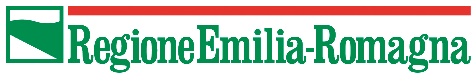 Da restituire firmato all'indirizzo indicato nel modulonota 2 - 	Per accrediti presso banche diverse dall’Istituto di Credito Tesoriere della Regione Emilia-Romagna (Unicredit S.p.A., Banca Popolare     dell’Emilia-Romagna S.c.r.l., Banca Popolare di Verona – S. Gemignano e S. Prospero S.P.A.) e d’importo superiore a € 5.000,00 saranno      applicate dal Tesoriere € 7,00 di commissione.Si fa riserva di revocare in qualsiasi momento la volontà espressa con la presente o di apportare alla medesima le variazioni opportune, mediante tempestiva comunicazione scritta indirizzata a codesta Amministrazione.Informativa ai sensi dell’art. 13 Dlgs  n. 196 – i dati sopraindicati sono prescritti dalle disposizioni vigenti ai fini del procedimento per il quale sono richiesti e saranno trattati dalla Regione Emilia-Romagna anche con l’ausilio di mezzi elettronici e/o autorizzati, esclusivamente per tale scopo. Responsabile del trattamento è il Direttore Generale alle Risorse Finanziarie e Patrimonio – Regione Emilia-Romagna Viale A. Moro, 18 - 40127 Bologna.Il sottoscritto consapevole delle conseguenze civili e penali previste per coloro che rendono dichiarazioni false, dichiara che i dati forniti rispondono a verità (art. 76 D.P.R. n. 445/2000).DATA	_________________________						FIRMA digitale del legale rappresentante_____________________________NOTE PER CLASSIFICAZIONE GIURIDICA DEI SOGGETTI BENEFICIARI       codice    	 descrizione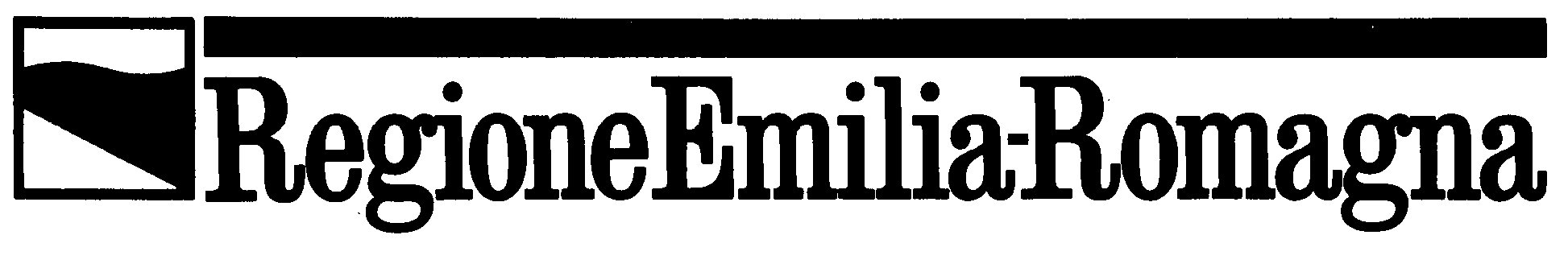 Dichiarazione sostitutiva di atto di notorietà, ai sensi dell’articolo 47 del D.P.R. 445/2000, relativa all’assoggettamento/non assoggettamento ad Iva delle attività di cui al progetto ammesso a contributo ai sensi della Legge Regionale 6 giugno 2006, n. 6	Il sottoscritto _________________ , nato a __________ il ______________, conscio delle conseguenze previste dall’art. 76 del D.P.R. 445/2000 in caso di rilascio di dichiarazioni non veritiere, false o mendaci, in qualità di rappresentante di ____________________________________________con sede a _________________________________ in via ___________________________ Provincia di ______________________________________________,DICHIARA CHE________________________________________________________________________________non esercita attività commerciali ai sensi dell’art. 4 del D.P.R. 26 ottobre 1972, n. 633 e successive modifiche e integrazioni. Conseguentemente, per le attività svolte nell’ambito del progetto ammesso a contributo regionale ai sensi della Legge Regionale 6 giugno 2006, n. 6 l’IVA non viene recuperata e rappresenta un costo.Il Legale rappresentanteNumero fatturaData emissioneMotivazione della spesaRagione sociale del fornitoreData quietanzaImportoTotaleTotaleTotaleTotaleTotaleNumero fatturaData emissioneMotivazione della spesaRagione sociale del fornitoreData quietanzaImportoTotaleTotaleTotaleTotaleTotaleNumero fatturaData emissioneMotivazione della spesaRagione sociale del fornitoreData quietanzaImportoTotaleTotaleTotaleTotaleTotaleNominativoTotale giornin. oreCosto unitario orario (2)ImportoTotaleTotaleTotaleTotaleDICHIARAZIONE DI ASSOGGETTABILITA' ALLA RITENUTA D’ACCONTO DEL 4% IRPEF/IRES SUI CONTRIBUTI CONCESSI DALLA REGIONE AD IMPRESE IN CONTO ESERCIZIO(Ai sensi dell’art. 28 – comma 2 - D.P.R. 600/73)Esente da imposta di bollo ai sensi dell’art. 37 DPR 445/2000)DICHIARAZIONE DI ASSOGGETTABILITA' ALLA RITENUTA D’ACCONTO DEL 4% IRPEF/IRES SUI CONTRIBUTI CONCESSI DALLA REGIONE AD IMPRESE IN CONTO ESERCIZIO(Ai sensi dell’art. 28 – comma 2 - D.P.R. 600/73)Esente da imposta di bollo ai sensi dell’art. 37 DPR 445/2000)DICHIARAZIONE DI ASSOGGETTABILITA' ALLA RITENUTA D’ACCONTO DEL 4% IRPEF/IRES SUI CONTRIBUTI CONCESSI DALLA REGIONE AD IMPRESE IN CONTO ESERCIZIO(Ai sensi dell’art. 28 – comma 2 - D.P.R. 600/73)Esente da imposta di bollo ai sensi dell’art. 37 DPR 445/2000)DICHIARAZIONE DI ASSOGGETTABILITA' ALLA RITENUTA D’ACCONTO DEL 4% IRPEF/IRES SUI CONTRIBUTI CONCESSI DALLA REGIONE AD IMPRESE IN CONTO ESERCIZIO(Ai sensi dell’art. 28 – comma 2 - D.P.R. 600/73)Esente da imposta di bollo ai sensi dell’art. 37 DPR 445/2000)DICHIARAZIONE DI ASSOGGETTABILITA' ALLA RITENUTA D’ACCONTO DEL 4% IRPEF/IRES SUI CONTRIBUTI CONCESSI DALLA REGIONE AD IMPRESE IN CONTO ESERCIZIO(Ai sensi dell’art. 28 – comma 2 - D.P.R. 600/73)Esente da imposta di bollo ai sensi dell’art. 37 DPR 445/2000)DICHIARAZIONE DI ASSOGGETTABILITA' ALLA RITENUTA D’ACCONTO DEL 4% IRPEF/IRES SUI CONTRIBUTI CONCESSI DALLA REGIONE AD IMPRESE IN CONTO ESERCIZIO(Ai sensi dell’art. 28 – comma 2 - D.P.R. 600/73)Esente da imposta di bollo ai sensi dell’art. 37 DPR 445/2000)DICHIARAZIONE DI ASSOGGETTABILITA' ALLA RITENUTA D’ACCONTO DEL 4% IRPEF/IRES SUI CONTRIBUTI CONCESSI DALLA REGIONE AD IMPRESE IN CONTO ESERCIZIO(Ai sensi dell’art. 28 – comma 2 - D.P.R. 600/73)Esente da imposta di bollo ai sensi dell’art. 37 DPR 445/2000)DICHIARAZIONE DI ASSOGGETTABILITA' ALLA RITENUTA D’ACCONTO DEL 4% IRPEF/IRES SUI CONTRIBUTI CONCESSI DALLA REGIONE AD IMPRESE IN CONTO ESERCIZIO(Ai sensi dell’art. 28 – comma 2 - D.P.R. 600/73)Esente da imposta di bollo ai sensi dell’art. 37 DPR 445/2000)DICHIARAZIONE DI ASSOGGETTABILITA' ALLA RITENUTA D’ACCONTO DEL 4% IRPEF/IRES SUI CONTRIBUTI CONCESSI DALLA REGIONE AD IMPRESE IN CONTO ESERCIZIO(Ai sensi dell’art. 28 – comma 2 - D.P.R. 600/73)Esente da imposta di bollo ai sensi dell’art. 37 DPR 445/2000)DICHIARAZIONE DI ASSOGGETTABILITA' ALLA RITENUTA D’ACCONTO DEL 4% IRPEF/IRES SUI CONTRIBUTI CONCESSI DALLA REGIONE AD IMPRESE IN CONTO ESERCIZIO(Ai sensi dell’art. 28 – comma 2 - D.P.R. 600/73)Esente da imposta di bollo ai sensi dell’art. 37 DPR 445/2000)DICHIARAZIONE DI ASSOGGETTABILITA' ALLA RITENUTA D’ACCONTO DEL 4% IRPEF/IRES SUI CONTRIBUTI CONCESSI DALLA REGIONE AD IMPRESE IN CONTO ESERCIZIO(Ai sensi dell’art. 28 – comma 2 - D.P.R. 600/73)Esente da imposta di bollo ai sensi dell’art. 37 DPR 445/2000)CLASSIFICAZIONE GIURIDICA (indicare il codice di elenco riportato in allegato) CLASSIFICAZIONE GIURIDICA (indicare il codice di elenco riportato in allegato) CLASSIFICAZIONE GIURIDICA (indicare il codice di elenco riportato in allegato) CLASSIFICAZIONE GIURIDICA (indicare il codice di elenco riportato in allegato) CLASSIFICAZIONE GIURIDICA (indicare il codice di elenco riportato in allegato) CLASSIFICAZIONE GIURIDICA (indicare il codice di elenco riportato in allegato) CLASSIFICAZIONE GIURIDICA (indicare il codice di elenco riportato in allegato) CLASSIFICAZIONE GIURIDICA (indicare il codice di elenco riportato in allegato) CLASSIFICAZIONE GIURIDICA (indicare il codice di elenco riportato in allegato) CLASSIFICAZIONE GIURIDICA (indicare il codice di elenco riportato in allegato) CLASSIFICAZIONE GIURIDICA (indicare il codice di elenco riportato in allegato) codicecodicecodiceIL//AIL//AIL//AIL//AIL//AIL//AIL//AIL//AIL//AIL//AIL//AIL//AIL//AIL//Acognome e nomecognome e nomecognome e nomecognome e nomecognome e nomecognome e nomecognome e nomecognome e nomecognome e nomecognome e nomecodice fiscalecodice fiscalecodice fiscalecodice fiscaleluogo e data di nascitaluogo e data di nascitaluogo e data di nascitaluogo e data di nascitaluogo e data di nascitain qualità di (es. amm.re unico, presidente cons. di amm.ne, titolare, ecc.)…………………………………………………………………………………………del seguente ente/ditta/societa' in qualità di (es. amm.re unico, presidente cons. di amm.ne, titolare, ecc.)…………………………………………………………………………………………del seguente ente/ditta/societa' in qualità di (es. amm.re unico, presidente cons. di amm.ne, titolare, ecc.)…………………………………………………………………………………………del seguente ente/ditta/societa' in qualità di (es. amm.re unico, presidente cons. di amm.ne, titolare, ecc.)…………………………………………………………………………………………del seguente ente/ditta/societa' in qualità di (es. amm.re unico, presidente cons. di amm.ne, titolare, ecc.)…………………………………………………………………………………………del seguente ente/ditta/societa' in qualità di (es. amm.re unico, presidente cons. di amm.ne, titolare, ecc.)…………………………………………………………………………………………del seguente ente/ditta/societa' in qualità di (es. amm.re unico, presidente cons. di amm.ne, titolare, ecc.)…………………………………………………………………………………………del seguente ente/ditta/societa' in qualità di (es. amm.re unico, presidente cons. di amm.ne, titolare, ecc.)…………………………………………………………………………………………del seguente ente/ditta/societa' in qualità di (es. amm.re unico, presidente cons. di amm.ne, titolare, ecc.)…………………………………………………………………………………………del seguente ente/ditta/societa' in qualità di (es. amm.re unico, presidente cons. di amm.ne, titolare, ecc.)…………………………………………………………………………………………del seguente ente/ditta/societa' in qualità di (es. amm.re unico, presidente cons. di amm.ne, titolare, ecc.)…………………………………………………………………………………………del seguente ente/ditta/societa' in qualità di (es. amm.re unico, presidente cons. di amm.ne, titolare, ecc.)…………………………………………………………………………………………del seguente ente/ditta/societa' in qualità di (es. amm.re unico, presidente cons. di amm.ne, titolare, ecc.)…………………………………………………………………………………………del seguente ente/ditta/societa' in qualità di (es. amm.re unico, presidente cons. di amm.ne, titolare, ecc.)…………………………………………………………………………………………del seguente ente/ditta/societa' denominazione (come da certificato di iscrizione al Registro delle Imprese o da atto costitutivo/statuto)denominazione (come da certificato di iscrizione al Registro delle Imprese o da atto costitutivo/statuto)denominazione (come da certificato di iscrizione al Registro delle Imprese o da atto costitutivo/statuto)denominazione (come da certificato di iscrizione al Registro delle Imprese o da atto costitutivo/statuto)denominazione (come da certificato di iscrizione al Registro delle Imprese o da atto costitutivo/statuto)denominazione (come da certificato di iscrizione al Registro delle Imprese o da atto costitutivo/statuto)denominazione (come da certificato di iscrizione al Registro delle Imprese o da atto costitutivo/statuto)denominazione (come da certificato di iscrizione al Registro delle Imprese o da atto costitutivo/statuto)denominazione (come da certificato di iscrizione al Registro delle Imprese o da atto costitutivo/statuto)denominazione (come da certificato di iscrizione al Registro delle Imprese o da atto costitutivo/statuto)denominazione (come da certificato di iscrizione al Registro delle Imprese o da atto costitutivo/statuto)denominazione (come da certificato di iscrizione al Registro delle Imprese o da atto costitutivo/statuto)denominazione (come da certificato di iscrizione al Registro delle Imprese o da atto costitutivo/statuto)denominazione (come da certificato di iscrizione al Registro delle Imprese o da atto costitutivo/statuto)sede legale (via, numero civico e frazione)sede legale (via, numero civico e frazione)sede legale (via, numero civico e frazione)sede legale (via, numero civico e frazione)sede legale (via, numero civico e frazione)sede legale (via, numero civico e frazione)sede legale (via, numero civico e frazione)sede legale (via, numero civico e frazione)sede legale (via, numero civico e frazione)comunecomunecomunecomunecomuneCapCapCapprov.codice fiscalecodice fiscalecodice fiscalepartita ivapartita ivapartita ivapartita ivapartita ivan. iscrizione r.e.a.n. iscrizione r.e.a.Tel ………………………………………..Tel ………………………………………..Tel ………………………………………..Tel ………………………………………..Tel ………………………………………..Tel ………………………………………..FaxFaxE MailE MailE MailE MailE MailE Mailconsapevole che le dichiarazioni mendaci sono punite penalmente ai sensi dell’art. 76 del D.P.R. n. 445/2000 e che la che la Regione Emilia-Romagna si riserva di effettuare controlli, anche a campione, sulle dichiarazioni rese,DICHIARAsotto la propria responsabilità che, ai fini dell’applicazione della ritenuta di acconto del 4% prevista dal comma 2 dell’art. 28 del D.P.R. n. 600/1973 di cui alla Delibera di Giunta/Determinazione Dirigenziale n° ……... del ……………..(Provvedimento amministrativo di concessione), è da considerarsi come segue:(barrare la casella corrispondente) di Firenze si riserva di effettuare controlli, anche a campione, sulle dichiarazioni rese,che  di Firenze si riserva di effettuare controlli, anche a campione, sulle dichiarazioni rese,DICHIARAsotto la propria responsabilità che, ai fini dell’applicazione della ritenuta di acconto del 4% prevista dal secondocomma dell’art. 28 del D.P.R. n. 600/1973, il contributo di Euro ………………….di cui alla DeterminazioneDirigenziale n° ……. del …………….., oggetto della richiesta a cui viene allegata la presente dichiarazione, è daconsiderarsi come segue (barrare la casella corrispondente):􀀀 soggetto a ritenuta􀀀 non soggetto a ritenuta in quanto:􀀀 il soggetto beneficiario del contributo non esercita, neppure in modo occasionale, attivitàche  di Firenze si riserva di effettuare controlli, anche a campione, sulle dichiarazioni rese,DICHIARAsotto la propria responsabilità che, ai fini dell’applicazione della ritenuta di acconto del 4% prevista dal secondocomma dell’art. 28 del D.P.R. n. 600/1973, il contributo di Euro ………………….di cui alla DeterminazioneDirigenziale n° ……. del …………….., oggetto della richiesta a cui viene allegata la presente dichiarazione, è daconsiderarsi come segue (barrare la casella corrispondente): consapevole D I C H I A R A consapevole che le dichiarazioni mendaci sono punite penalmente ai sensi dell’art. 76 del D.P.R. n. 445/2000 e che la che la Regione Emilia-Romagna si riserva di effettuare controlli, anche a campione, sulle dichiarazioni rese,DICHIARAsotto la propria responsabilità che, ai fini dell’applicazione della ritenuta di acconto del 4% prevista dal comma 2 dell’art. 28 del D.P.R. n. 600/1973 di cui alla Delibera di Giunta/Determinazione Dirigenziale n° ……... del ……………..(Provvedimento amministrativo di concessione), è da considerarsi come segue:(barrare la casella corrispondente) di Firenze si riserva di effettuare controlli, anche a campione, sulle dichiarazioni rese,che  di Firenze si riserva di effettuare controlli, anche a campione, sulle dichiarazioni rese,DICHIARAsotto la propria responsabilità che, ai fini dell’applicazione della ritenuta di acconto del 4% prevista dal secondocomma dell’art. 28 del D.P.R. n. 600/1973, il contributo di Euro ………………….di cui alla DeterminazioneDirigenziale n° ……. del …………….., oggetto della richiesta a cui viene allegata la presente dichiarazione, è daconsiderarsi come segue (barrare la casella corrispondente):􀀀 soggetto a ritenuta􀀀 non soggetto a ritenuta in quanto:􀀀 il soggetto beneficiario del contributo non esercita, neppure in modo occasionale, attivitàche  di Firenze si riserva di effettuare controlli, anche a campione, sulle dichiarazioni rese,DICHIARAsotto la propria responsabilità che, ai fini dell’applicazione della ritenuta di acconto del 4% prevista dal secondocomma dell’art. 28 del D.P.R. n. 600/1973, il contributo di Euro ………………….di cui alla DeterminazioneDirigenziale n° ……. del …………….., oggetto della richiesta a cui viene allegata la presente dichiarazione, è daconsiderarsi come segue (barrare la casella corrispondente): consapevole D I C H I A R A consapevole che le dichiarazioni mendaci sono punite penalmente ai sensi dell’art. 76 del D.P.R. n. 445/2000 e che la che la Regione Emilia-Romagna si riserva di effettuare controlli, anche a campione, sulle dichiarazioni rese,DICHIARAsotto la propria responsabilità che, ai fini dell’applicazione della ritenuta di acconto del 4% prevista dal comma 2 dell’art. 28 del D.P.R. n. 600/1973 di cui alla Delibera di Giunta/Determinazione Dirigenziale n° ……... del ……………..(Provvedimento amministrativo di concessione), è da considerarsi come segue:(barrare la casella corrispondente) di Firenze si riserva di effettuare controlli, anche a campione, sulle dichiarazioni rese,che  di Firenze si riserva di effettuare controlli, anche a campione, sulle dichiarazioni rese,DICHIARAsotto la propria responsabilità che, ai fini dell’applicazione della ritenuta di acconto del 4% prevista dal secondocomma dell’art. 28 del D.P.R. n. 600/1973, il contributo di Euro ………………….di cui alla DeterminazioneDirigenziale n° ……. del …………….., oggetto della richiesta a cui viene allegata la presente dichiarazione, è daconsiderarsi come segue (barrare la casella corrispondente):􀀀 soggetto a ritenuta􀀀 non soggetto a ritenuta in quanto:􀀀 il soggetto beneficiario del contributo non esercita, neppure in modo occasionale, attivitàche  di Firenze si riserva di effettuare controlli, anche a campione, sulle dichiarazioni rese,DICHIARAsotto la propria responsabilità che, ai fini dell’applicazione della ritenuta di acconto del 4% prevista dal secondocomma dell’art. 28 del D.P.R. n. 600/1973, il contributo di Euro ………………….di cui alla DeterminazioneDirigenziale n° ……. del …………….., oggetto della richiesta a cui viene allegata la presente dichiarazione, è daconsiderarsi come segue (barrare la casella corrispondente): consapevole D I C H I A R A consapevole che le dichiarazioni mendaci sono punite penalmente ai sensi dell’art. 76 del D.P.R. n. 445/2000 e che la che la Regione Emilia-Romagna si riserva di effettuare controlli, anche a campione, sulle dichiarazioni rese,DICHIARAsotto la propria responsabilità che, ai fini dell’applicazione della ritenuta di acconto del 4% prevista dal comma 2 dell’art. 28 del D.P.R. n. 600/1973 di cui alla Delibera di Giunta/Determinazione Dirigenziale n° ……... del ……………..(Provvedimento amministrativo di concessione), è da considerarsi come segue:(barrare la casella corrispondente) di Firenze si riserva di effettuare controlli, anche a campione, sulle dichiarazioni rese,che  di Firenze si riserva di effettuare controlli, anche a campione, sulle dichiarazioni rese,DICHIARAsotto la propria responsabilità che, ai fini dell’applicazione della ritenuta di acconto del 4% prevista dal secondocomma dell’art. 28 del D.P.R. n. 600/1973, il contributo di Euro ………………….di cui alla DeterminazioneDirigenziale n° ……. del …………….., oggetto della richiesta a cui viene allegata la presente dichiarazione, è daconsiderarsi come segue (barrare la casella corrispondente):􀀀 soggetto a ritenuta􀀀 non soggetto a ritenuta in quanto:􀀀 il soggetto beneficiario del contributo non esercita, neppure in modo occasionale, attivitàche  di Firenze si riserva di effettuare controlli, anche a campione, sulle dichiarazioni rese,DICHIARAsotto la propria responsabilità che, ai fini dell’applicazione della ritenuta di acconto del 4% prevista dal secondocomma dell’art. 28 del D.P.R. n. 600/1973, il contributo di Euro ………………….di cui alla DeterminazioneDirigenziale n° ……. del …………….., oggetto della richiesta a cui viene allegata la presente dichiarazione, è daconsiderarsi come segue (barrare la casella corrispondente): consapevole D I C H I A R A consapevole che le dichiarazioni mendaci sono punite penalmente ai sensi dell’art. 76 del D.P.R. n. 445/2000 e che la che la Regione Emilia-Romagna si riserva di effettuare controlli, anche a campione, sulle dichiarazioni rese,DICHIARAsotto la propria responsabilità che, ai fini dell’applicazione della ritenuta di acconto del 4% prevista dal comma 2 dell’art. 28 del D.P.R. n. 600/1973 di cui alla Delibera di Giunta/Determinazione Dirigenziale n° ……... del ……………..(Provvedimento amministrativo di concessione), è da considerarsi come segue:(barrare la casella corrispondente) di Firenze si riserva di effettuare controlli, anche a campione, sulle dichiarazioni rese,che  di Firenze si riserva di effettuare controlli, anche a campione, sulle dichiarazioni rese,DICHIARAsotto la propria responsabilità che, ai fini dell’applicazione della ritenuta di acconto del 4% prevista dal secondocomma dell’art. 28 del D.P.R. n. 600/1973, il contributo di Euro ………………….di cui alla DeterminazioneDirigenziale n° ……. del …………….., oggetto della richiesta a cui viene allegata la presente dichiarazione, è daconsiderarsi come segue (barrare la casella corrispondente):􀀀 soggetto a ritenuta􀀀 non soggetto a ritenuta in quanto:􀀀 il soggetto beneficiario del contributo non esercita, neppure in modo occasionale, attivitàche  di Firenze si riserva di effettuare controlli, anche a campione, sulle dichiarazioni rese,DICHIARAsotto la propria responsabilità che, ai fini dell’applicazione della ritenuta di acconto del 4% prevista dal secondocomma dell’art. 28 del D.P.R. n. 600/1973, il contributo di Euro ………………….di cui alla DeterminazioneDirigenziale n° ……. del …………….., oggetto della richiesta a cui viene allegata la presente dichiarazione, è daconsiderarsi come segue (barrare la casella corrispondente): consapevole D I C H I A R A consapevole che le dichiarazioni mendaci sono punite penalmente ai sensi dell’art. 76 del D.P.R. n. 445/2000 e che la che la Regione Emilia-Romagna si riserva di effettuare controlli, anche a campione, sulle dichiarazioni rese,DICHIARAsotto la propria responsabilità che, ai fini dell’applicazione della ritenuta di acconto del 4% prevista dal comma 2 dell’art. 28 del D.P.R. n. 600/1973 di cui alla Delibera di Giunta/Determinazione Dirigenziale n° ……... del ……………..(Provvedimento amministrativo di concessione), è da considerarsi come segue:(barrare la casella corrispondente) di Firenze si riserva di effettuare controlli, anche a campione, sulle dichiarazioni rese,che  di Firenze si riserva di effettuare controlli, anche a campione, sulle dichiarazioni rese,DICHIARAsotto la propria responsabilità che, ai fini dell’applicazione della ritenuta di acconto del 4% prevista dal secondocomma dell’art. 28 del D.P.R. n. 600/1973, il contributo di Euro ………………….di cui alla DeterminazioneDirigenziale n° ……. del …………….., oggetto della richiesta a cui viene allegata la presente dichiarazione, è daconsiderarsi come segue (barrare la casella corrispondente):􀀀 soggetto a ritenuta􀀀 non soggetto a ritenuta in quanto:􀀀 il soggetto beneficiario del contributo non esercita, neppure in modo occasionale, attivitàche  di Firenze si riserva di effettuare controlli, anche a campione, sulle dichiarazioni rese,DICHIARAsotto la propria responsabilità che, ai fini dell’applicazione della ritenuta di acconto del 4% prevista dal secondocomma dell’art. 28 del D.P.R. n. 600/1973, il contributo di Euro ………………….di cui alla DeterminazioneDirigenziale n° ……. del …………….., oggetto della richiesta a cui viene allegata la presente dichiarazione, è daconsiderarsi come segue (barrare la casella corrispondente): consapevole D I C H I A R A consapevole che le dichiarazioni mendaci sono punite penalmente ai sensi dell’art. 76 del D.P.R. n. 445/2000 e che la che la Regione Emilia-Romagna si riserva di effettuare controlli, anche a campione, sulle dichiarazioni rese,DICHIARAsotto la propria responsabilità che, ai fini dell’applicazione della ritenuta di acconto del 4% prevista dal comma 2 dell’art. 28 del D.P.R. n. 600/1973 di cui alla Delibera di Giunta/Determinazione Dirigenziale n° ……... del ……………..(Provvedimento amministrativo di concessione), è da considerarsi come segue:(barrare la casella corrispondente) di Firenze si riserva di effettuare controlli, anche a campione, sulle dichiarazioni rese,che  di Firenze si riserva di effettuare controlli, anche a campione, sulle dichiarazioni rese,DICHIARAsotto la propria responsabilità che, ai fini dell’applicazione della ritenuta di acconto del 4% prevista dal secondocomma dell’art. 28 del D.P.R. n. 600/1973, il contributo di Euro ………………….di cui alla DeterminazioneDirigenziale n° ……. del …………….., oggetto della richiesta a cui viene allegata la presente dichiarazione, è daconsiderarsi come segue (barrare la casella corrispondente):􀀀 soggetto a ritenuta􀀀 non soggetto a ritenuta in quanto:􀀀 il soggetto beneficiario del contributo non esercita, neppure in modo occasionale, attivitàche  di Firenze si riserva di effettuare controlli, anche a campione, sulle dichiarazioni rese,DICHIARAsotto la propria responsabilità che, ai fini dell’applicazione della ritenuta di acconto del 4% prevista dal secondocomma dell’art. 28 del D.P.R. n. 600/1973, il contributo di Euro ………………….di cui alla DeterminazioneDirigenziale n° ……. del …………….., oggetto della richiesta a cui viene allegata la presente dichiarazione, è daconsiderarsi come segue (barrare la casella corrispondente): consapevole D I C H I A R A consapevole che le dichiarazioni mendaci sono punite penalmente ai sensi dell’art. 76 del D.P.R. n. 445/2000 e che la che la Regione Emilia-Romagna si riserva di effettuare controlli, anche a campione, sulle dichiarazioni rese,DICHIARAsotto la propria responsabilità che, ai fini dell’applicazione della ritenuta di acconto del 4% prevista dal comma 2 dell’art. 28 del D.P.R. n. 600/1973 di cui alla Delibera di Giunta/Determinazione Dirigenziale n° ……... del ……………..(Provvedimento amministrativo di concessione), è da considerarsi come segue:(barrare la casella corrispondente) di Firenze si riserva di effettuare controlli, anche a campione, sulle dichiarazioni rese,che  di Firenze si riserva di effettuare controlli, anche a campione, sulle dichiarazioni rese,DICHIARAsotto la propria responsabilità che, ai fini dell’applicazione della ritenuta di acconto del 4% prevista dal secondocomma dell’art. 28 del D.P.R. n. 600/1973, il contributo di Euro ………………….di cui alla DeterminazioneDirigenziale n° ……. del …………….., oggetto della richiesta a cui viene allegata la presente dichiarazione, è daconsiderarsi come segue (barrare la casella corrispondente):􀀀 soggetto a ritenuta􀀀 non soggetto a ritenuta in quanto:􀀀 il soggetto beneficiario del contributo non esercita, neppure in modo occasionale, attivitàche  di Firenze si riserva di effettuare controlli, anche a campione, sulle dichiarazioni rese,DICHIARAsotto la propria responsabilità che, ai fini dell’applicazione della ritenuta di acconto del 4% prevista dal secondocomma dell’art. 28 del D.P.R. n. 600/1973, il contributo di Euro ………………….di cui alla DeterminazioneDirigenziale n° ……. del …………….., oggetto della richiesta a cui viene allegata la presente dichiarazione, è daconsiderarsi come segue (barrare la casella corrispondente): consapevole D I C H I A R A consapevole che le dichiarazioni mendaci sono punite penalmente ai sensi dell’art. 76 del D.P.R. n. 445/2000 e che la che la Regione Emilia-Romagna si riserva di effettuare controlli, anche a campione, sulle dichiarazioni rese,DICHIARAsotto la propria responsabilità che, ai fini dell’applicazione della ritenuta di acconto del 4% prevista dal comma 2 dell’art. 28 del D.P.R. n. 600/1973 di cui alla Delibera di Giunta/Determinazione Dirigenziale n° ……... del ……………..(Provvedimento amministrativo di concessione), è da considerarsi come segue:(barrare la casella corrispondente) di Firenze si riserva di effettuare controlli, anche a campione, sulle dichiarazioni rese,che  di Firenze si riserva di effettuare controlli, anche a campione, sulle dichiarazioni rese,DICHIARAsotto la propria responsabilità che, ai fini dell’applicazione della ritenuta di acconto del 4% prevista dal secondocomma dell’art. 28 del D.P.R. n. 600/1973, il contributo di Euro ………………….di cui alla DeterminazioneDirigenziale n° ……. del …………….., oggetto della richiesta a cui viene allegata la presente dichiarazione, è daconsiderarsi come segue (barrare la casella corrispondente):􀀀 soggetto a ritenuta􀀀 non soggetto a ritenuta in quanto:􀀀 il soggetto beneficiario del contributo non esercita, neppure in modo occasionale, attivitàche  di Firenze si riserva di effettuare controlli, anche a campione, sulle dichiarazioni rese,DICHIARAsotto la propria responsabilità che, ai fini dell’applicazione della ritenuta di acconto del 4% prevista dal secondocomma dell’art. 28 del D.P.R. n. 600/1973, il contributo di Euro ………………….di cui alla DeterminazioneDirigenziale n° ……. del …………….., oggetto della richiesta a cui viene allegata la presente dichiarazione, è daconsiderarsi come segue (barrare la casella corrispondente): consapevole D I C H I A R A consapevole che le dichiarazioni mendaci sono punite penalmente ai sensi dell’art. 76 del D.P.R. n. 445/2000 e che la che la Regione Emilia-Romagna si riserva di effettuare controlli, anche a campione, sulle dichiarazioni rese,DICHIARAsotto la propria responsabilità che, ai fini dell’applicazione della ritenuta di acconto del 4% prevista dal comma 2 dell’art. 28 del D.P.R. n. 600/1973 di cui alla Delibera di Giunta/Determinazione Dirigenziale n° ……... del ……………..(Provvedimento amministrativo di concessione), è da considerarsi come segue:(barrare la casella corrispondente) di Firenze si riserva di effettuare controlli, anche a campione, sulle dichiarazioni rese,che  di Firenze si riserva di effettuare controlli, anche a campione, sulle dichiarazioni rese,DICHIARAsotto la propria responsabilità che, ai fini dell’applicazione della ritenuta di acconto del 4% prevista dal secondocomma dell’art. 28 del D.P.R. n. 600/1973, il contributo di Euro ………………….di cui alla DeterminazioneDirigenziale n° ……. del …………….., oggetto della richiesta a cui viene allegata la presente dichiarazione, è daconsiderarsi come segue (barrare la casella corrispondente):􀀀 soggetto a ritenuta􀀀 non soggetto a ritenuta in quanto:􀀀 il soggetto beneficiario del contributo non esercita, neppure in modo occasionale, attivitàche  di Firenze si riserva di effettuare controlli, anche a campione, sulle dichiarazioni rese,DICHIARAsotto la propria responsabilità che, ai fini dell’applicazione della ritenuta di acconto del 4% prevista dal secondocomma dell’art. 28 del D.P.R. n. 600/1973, il contributo di Euro ………………….di cui alla DeterminazioneDirigenziale n° ……. del …………….., oggetto della richiesta a cui viene allegata la presente dichiarazione, è daconsiderarsi come segue (barrare la casella corrispondente): consapevole D I C H I A R A consapevole che le dichiarazioni mendaci sono punite penalmente ai sensi dell’art. 76 del D.P.R. n. 445/2000 e che la che la Regione Emilia-Romagna si riserva di effettuare controlli, anche a campione, sulle dichiarazioni rese,DICHIARAsotto la propria responsabilità che, ai fini dell’applicazione della ritenuta di acconto del 4% prevista dal comma 2 dell’art. 28 del D.P.R. n. 600/1973 di cui alla Delibera di Giunta/Determinazione Dirigenziale n° ……... del ……………..(Provvedimento amministrativo di concessione), è da considerarsi come segue:(barrare la casella corrispondente) di Firenze si riserva di effettuare controlli, anche a campione, sulle dichiarazioni rese,che  di Firenze si riserva di effettuare controlli, anche a campione, sulle dichiarazioni rese,DICHIARAsotto la propria responsabilità che, ai fini dell’applicazione della ritenuta di acconto del 4% prevista dal secondocomma dell’art. 28 del D.P.R. n. 600/1973, il contributo di Euro ………………….di cui alla DeterminazioneDirigenziale n° ……. del …………….., oggetto della richiesta a cui viene allegata la presente dichiarazione, è daconsiderarsi come segue (barrare la casella corrispondente):􀀀 soggetto a ritenuta􀀀 non soggetto a ritenuta in quanto:􀀀 il soggetto beneficiario del contributo non esercita, neppure in modo occasionale, attivitàche  di Firenze si riserva di effettuare controlli, anche a campione, sulle dichiarazioni rese,DICHIARAsotto la propria responsabilità che, ai fini dell’applicazione della ritenuta di acconto del 4% prevista dal secondocomma dell’art. 28 del D.P.R. n. 600/1973, il contributo di Euro ………………….di cui alla DeterminazioneDirigenziale n° ……. del …………….., oggetto della richiesta a cui viene allegata la presente dichiarazione, è daconsiderarsi come segue (barrare la casella corrispondente): consapevole D I C H I A R A consapevole che le dichiarazioni mendaci sono punite penalmente ai sensi dell’art. 76 del D.P.R. n. 445/2000 e che la che la Regione Emilia-Romagna si riserva di effettuare controlli, anche a campione, sulle dichiarazioni rese,DICHIARAsotto la propria responsabilità che, ai fini dell’applicazione della ritenuta di acconto del 4% prevista dal comma 2 dell’art. 28 del D.P.R. n. 600/1973 di cui alla Delibera di Giunta/Determinazione Dirigenziale n° ……... del ……………..(Provvedimento amministrativo di concessione), è da considerarsi come segue:(barrare la casella corrispondente) di Firenze si riserva di effettuare controlli, anche a campione, sulle dichiarazioni rese,che  di Firenze si riserva di effettuare controlli, anche a campione, sulle dichiarazioni rese,DICHIARAsotto la propria responsabilità che, ai fini dell’applicazione della ritenuta di acconto del 4% prevista dal secondocomma dell’art. 28 del D.P.R. n. 600/1973, il contributo di Euro ………………….di cui alla DeterminazioneDirigenziale n° ……. del …………….., oggetto della richiesta a cui viene allegata la presente dichiarazione, è daconsiderarsi come segue (barrare la casella corrispondente):􀀀 soggetto a ritenuta􀀀 non soggetto a ritenuta in quanto:􀀀 il soggetto beneficiario del contributo non esercita, neppure in modo occasionale, attivitàche  di Firenze si riserva di effettuare controlli, anche a campione, sulle dichiarazioni rese,DICHIARAsotto la propria responsabilità che, ai fini dell’applicazione della ritenuta di acconto del 4% prevista dal secondocomma dell’art. 28 del D.P.R. n. 600/1973, il contributo di Euro ………………….di cui alla DeterminazioneDirigenziale n° ……. del …………….., oggetto della richiesta a cui viene allegata la presente dichiarazione, è daconsiderarsi come segue (barrare la casella corrispondente): consapevole D I C H I A R A consapevole che le dichiarazioni mendaci sono punite penalmente ai sensi dell’art. 76 del D.P.R. n. 445/2000 e che la che la Regione Emilia-Romagna si riserva di effettuare controlli, anche a campione, sulle dichiarazioni rese,DICHIARAsotto la propria responsabilità che, ai fini dell’applicazione della ritenuta di acconto del 4% prevista dal comma 2 dell’art. 28 del D.P.R. n. 600/1973 di cui alla Delibera di Giunta/Determinazione Dirigenziale n° ……... del ……………..(Provvedimento amministrativo di concessione), è da considerarsi come segue:(barrare la casella corrispondente) di Firenze si riserva di effettuare controlli, anche a campione, sulle dichiarazioni rese,che  di Firenze si riserva di effettuare controlli, anche a campione, sulle dichiarazioni rese,DICHIARAsotto la propria responsabilità che, ai fini dell’applicazione della ritenuta di acconto del 4% prevista dal secondocomma dell’art. 28 del D.P.R. n. 600/1973, il contributo di Euro ………………….di cui alla DeterminazioneDirigenziale n° ……. del …………….., oggetto della richiesta a cui viene allegata la presente dichiarazione, è daconsiderarsi come segue (barrare la casella corrispondente):􀀀 soggetto a ritenuta􀀀 non soggetto a ritenuta in quanto:􀀀 il soggetto beneficiario del contributo non esercita, neppure in modo occasionale, attivitàche  di Firenze si riserva di effettuare controlli, anche a campione, sulle dichiarazioni rese,DICHIARAsotto la propria responsabilità che, ai fini dell’applicazione della ritenuta di acconto del 4% prevista dal secondocomma dell’art. 28 del D.P.R. n. 600/1973, il contributo di Euro ………………….di cui alla DeterminazioneDirigenziale n° ……. del …………….., oggetto della richiesta a cui viene allegata la presente dichiarazione, è daconsiderarsi come segue (barrare la casella corrispondente): consapevole D I C H I A R A consapevole che le dichiarazioni mendaci sono punite penalmente ai sensi dell’art. 76 del D.P.R. n. 445/2000 e che la che la Regione Emilia-Romagna si riserva di effettuare controlli, anche a campione, sulle dichiarazioni rese,DICHIARAsotto la propria responsabilità che, ai fini dell’applicazione della ritenuta di acconto del 4% prevista dal comma 2 dell’art. 28 del D.P.R. n. 600/1973 di cui alla Delibera di Giunta/Determinazione Dirigenziale n° ……... del ……………..(Provvedimento amministrativo di concessione), è da considerarsi come segue:(barrare la casella corrispondente) di Firenze si riserva di effettuare controlli, anche a campione, sulle dichiarazioni rese,che  di Firenze si riserva di effettuare controlli, anche a campione, sulle dichiarazioni rese,DICHIARAsotto la propria responsabilità che, ai fini dell’applicazione della ritenuta di acconto del 4% prevista dal secondocomma dell’art. 28 del D.P.R. n. 600/1973, il contributo di Euro ………………….di cui alla DeterminazioneDirigenziale n° ……. del …………….., oggetto della richiesta a cui viene allegata la presente dichiarazione, è daconsiderarsi come segue (barrare la casella corrispondente):􀀀 soggetto a ritenuta􀀀 non soggetto a ritenuta in quanto:􀀀 il soggetto beneficiario del contributo non esercita, neppure in modo occasionale, attivitàche  di Firenze si riserva di effettuare controlli, anche a campione, sulle dichiarazioni rese,DICHIARAsotto la propria responsabilità che, ai fini dell’applicazione della ritenuta di acconto del 4% prevista dal secondocomma dell’art. 28 del D.P.R. n. 600/1973, il contributo di Euro ………………….di cui alla DeterminazioneDirigenziale n° ……. del …………….., oggetto della richiesta a cui viene allegata la presente dichiarazione, è daconsiderarsi come segue (barrare la casella corrispondente): consapevole D I C H I A R A SOGGETTO A RITENUTA (RIVESTE IL CARATTERE DI SOGGETTO PASSIVO IRPEF - AI SENSI DEGLI ART. 2, 5 E 55 DEL d.p.r.  n. 917 SOGGETTO A RITENUTA (RIVESTE IL CARATTERE DI SOGGETTO PASSIVO IRES - AI SENSI DELL’ART. 73 DEL d.p.r.  n. 917SOGGETTO A RITENUTA (RIVESTE IL CARATTERE DI SOGGETTO PASSIVO IRPEF - AI SENSI DEGLI ART. 2, 5 E 55 DEL d.p.r.  n. 917 SOGGETTO A RITENUTA (RIVESTE IL CARATTERE DI SOGGETTO PASSIVO IRES - AI SENSI DELL’ART. 73 DEL d.p.r.  n. 917SOGGETTO A RITENUTA (RIVESTE IL CARATTERE DI SOGGETTO PASSIVO IRPEF - AI SENSI DEGLI ART. 2, 5 E 55 DEL d.p.r.  n. 917 SOGGETTO A RITENUTA (RIVESTE IL CARATTERE DI SOGGETTO PASSIVO IRES - AI SENSI DELL’ART. 73 DEL d.p.r.  n. 917SOGGETTO A RITENUTA (RIVESTE IL CARATTERE DI SOGGETTO PASSIVO IRPEF - AI SENSI DEGLI ART. 2, 5 E 55 DEL d.p.r.  n. 917 SOGGETTO A RITENUTA (RIVESTE IL CARATTERE DI SOGGETTO PASSIVO IRES - AI SENSI DELL’ART. 73 DEL d.p.r.  n. 917SOGGETTO A RITENUTA (RIVESTE IL CARATTERE DI SOGGETTO PASSIVO IRPEF - AI SENSI DEGLI ART. 2, 5 E 55 DEL d.p.r.  n. 917 SOGGETTO A RITENUTA (RIVESTE IL CARATTERE DI SOGGETTO PASSIVO IRES - AI SENSI DELL’ART. 73 DEL d.p.r.  n. 917SOGGETTO A RITENUTA (RIVESTE IL CARATTERE DI SOGGETTO PASSIVO IRPEF - AI SENSI DEGLI ART. 2, 5 E 55 DEL d.p.r.  n. 917 SOGGETTO A RITENUTA (RIVESTE IL CARATTERE DI SOGGETTO PASSIVO IRES - AI SENSI DELL’ART. 73 DEL d.p.r.  n. 917SOGGETTO A RITENUTA (RIVESTE IL CARATTERE DI SOGGETTO PASSIVO IRPEF - AI SENSI DEGLI ART. 2, 5 E 55 DEL d.p.r.  n. 917 SOGGETTO A RITENUTA (RIVESTE IL CARATTERE DI SOGGETTO PASSIVO IRES - AI SENSI DELL’ART. 73 DEL d.p.r.  n. 917SOGGETTO A RITENUTA (RIVESTE IL CARATTERE DI SOGGETTO PASSIVO IRPEF - AI SENSI DEGLI ART. 2, 5 E 55 DEL d.p.r.  n. 917 SOGGETTO A RITENUTA (RIVESTE IL CARATTERE DI SOGGETTO PASSIVO IRES - AI SENSI DELL’ART. 73 DEL d.p.r.  n. 917SOGGETTO A RITENUTA (RIVESTE IL CARATTERE DI SOGGETTO PASSIVO IRPEF - AI SENSI DEGLI ART. 2, 5 E 55 DEL d.p.r.  n. 917 SOGGETTO A RITENUTA (RIVESTE IL CARATTERE DI SOGGETTO PASSIVO IRES - AI SENSI DELL’ART. 73 DEL d.p.r.  n. 917SOGGETTO A RITENUTA (RIVESTE IL CARATTERE DI SOGGETTO PASSIVO IRPEF - AI SENSI DEGLI ART. 2, 5 E 55 DEL d.p.r.  n. 917 SOGGETTO A RITENUTA (RIVESTE IL CARATTERE DI SOGGETTO PASSIVO IRES - AI SENSI DELL’ART. 73 DEL d.p.r.  n. 917SOGGETTO A RITENUTA (RIVESTE IL CARATTERE DI SOGGETTO PASSIVO IRPEF - AI SENSI DEGLI ART. 2, 5 E 55 DEL d.p.r.  n. 917 SOGGETTO A RITENUTA (RIVESTE IL CARATTERE DI SOGGETTO PASSIVO IRES - AI SENSI DELL’ART. 73 DEL d.p.r.  n. 917SOGGETTO A RITENUTA (RIVESTE IL CARATTERE DI SOGGETTO PASSIVO IRPEF - AI SENSI DEGLI ART. 2, 5 E 55 DEL d.p.r.  n. 917 SOGGETTO A RITENUTA (RIVESTE IL CARATTERE DI SOGGETTO PASSIVO IRES - AI SENSI DELL’ART. 73 DEL d.p.r.  n. 917SOGGETTO A RITENUTA (RIVESTE IL CARATTERE DI SOGGETTO PASSIVO IRPEF - AI SENSI DEGLI ART. 2, 5 E 55 DEL d.p.r.  n. 917 SOGGETTO A RITENUTA (RIVESTE IL CARATTERE DI SOGGETTO PASSIVO IRES - AI SENSI DELL’ART. 73 DEL d.p.r.  n. 917SOGGETTO A RITENUTA (RIVESTE IL CARATTERE DI SOGGETTO PASSIVO IRPEF - AI SENSI DEGLI ART. 2, 5 E 55 DEL d.p.r.  n. 917 SOGGETTO A RITENUTA (RIVESTE IL CARATTERE DI SOGGETTO PASSIVO IRES - AI SENSI DELL’ART. 73 DEL d.p.r.  n. 917SOGGETTO A RITENUTA (RIVESTE IL CARATTERE DI SOGGETTO PASSIVO IRPEF - AI SENSI DEGLI ART. 2, 5 E 55 DEL d.p.r.  n. 917 SOGGETTO A RITENUTA (RIVESTE IL CARATTERE DI SOGGETTO PASSIVO IRES - AI SENSI DELL’ART. 73 DEL d.p.r.  n. 917SOGGETTO A RITENUTA (RIVESTE IL CARATTERE DI SOGGETTO PASSIVO IRPEF - AI SENSI DEGLI ART. 2, 5 E 55 DEL d.p.r.  n. 917 SOGGETTO A RITENUTA (RIVESTE IL CARATTERE DI SOGGETTO PASSIVO IRES - AI SENSI DELL’ART. 73 DEL d.p.r.  n. 917SOGGETTO A RITENUTA (RIVESTE IL CARATTERE DI SOGGETTO PASSIVO IRPEF - AI SENSI DEGLI ART. 2, 5 E 55 DEL d.p.r.  n. 917 SOGGETTO A RITENUTA (RIVESTE IL CARATTERE DI SOGGETTO PASSIVO IRES - AI SENSI DELL’ART. 73 DEL d.p.r.  n. 917SOGGETTO A RITENUTA (RIVESTE IL CARATTERE DI SOGGETTO PASSIVO IRPEF - AI SENSI DEGLI ART. 2, 5 E 55 DEL d.p.r.  n. 917 SOGGETTO A RITENUTA (RIVESTE IL CARATTERE DI SOGGETTO PASSIVO IRES - AI SENSI DELL’ART. 73 DEL d.p.r.  n. 917SOGGETTO A RITENUTA (RIVESTE IL CARATTERE DI SOGGETTO PASSIVO IRPEF - AI SENSI DEGLI ART. 2, 5 E 55 DEL d.p.r.  n. 917 SOGGETTO A RITENUTA (RIVESTE IL CARATTERE DI SOGGETTO PASSIVO IRES - AI SENSI DELL’ART. 73 DEL d.p.r.  n. 917SOGGETTO A RITENUTA (RIVESTE IL CARATTERE DI SOGGETTO PASSIVO IRPEF - AI SENSI DEGLI ART. 2, 5 E 55 DEL d.p.r.  n. 917 SOGGETTO A RITENUTA (RIVESTE IL CARATTERE DI SOGGETTO PASSIVO IRES - AI SENSI DELL’ART. 73 DEL d.p.r.  n. 917SOGGETTO A RITENUTA (RIVESTE IL CARATTERE DI SOGGETTO PASSIVO IRPEF - AI SENSI DEGLI ART. 2, 5 E 55 DEL d.p.r.  n. 917 SOGGETTO A RITENUTA (RIVESTE IL CARATTERE DI SOGGETTO PASSIVO IRES - AI SENSI DELL’ART. 73 DEL d.p.r.  n. 917SOGGETTO A RITENUTA (RIVESTE IL CARATTERE DI SOGGETTO PASSIVO IRPEF - AI SENSI DEGLI ART. 2, 5 E 55 DEL d.p.r.  n. 917 SOGGETTO A RITENUTA (RIVESTE IL CARATTERE DI SOGGETTO PASSIVO IRES - AI SENSI DELL’ART. 73 DEL d.p.r.  n. 917SOGGETTO A RITENUTA (RIVESTE IL CARATTERE DI SOGGETTO PASSIVO IRPEF - AI SENSI DEGLI ART. 2, 5 E 55 DEL d.p.r.  n. 917 SOGGETTO A RITENUTA (RIVESTE IL CARATTERE DI SOGGETTO PASSIVO IRES - AI SENSI DELL’ART. 73 DEL d.p.r.  n. 917SOGGETTO A RITENUTA (RIVESTE IL CARATTERE DI SOGGETTO PASSIVO IRPEF - AI SENSI DEGLI ART. 2, 5 E 55 DEL d.p.r.  n. 917 SOGGETTO A RITENUTA (RIVESTE IL CARATTERE DI SOGGETTO PASSIVO IRES - AI SENSI DELL’ART. 73 DEL d.p.r.  n. 917SOGGETTO A RITENUTA (RIVESTE IL CARATTERE DI SOGGETTO PASSIVO IRPEF - AI SENSI DEGLI ART. 2, 5 E 55 DEL d.p.r.  n. 917 SOGGETTO A RITENUTA (RIVESTE IL CARATTERE DI SOGGETTO PASSIVO IRES - AI SENSI DELL’ART. 73 DEL d.p.r.  n. 917SOGGETTO A RITENUTA (RIVESTE IL CARATTERE DI SOGGETTO PASSIVO IRPEF - AI SENSI DEGLI ART. 2, 5 E 55 DEL d.p.r.  n. 917 SOGGETTO A RITENUTA (RIVESTE IL CARATTERE DI SOGGETTO PASSIVO IRES - AI SENSI DELL’ART. 73 DEL d.p.r.  n. 917NON SOGGETTO A RITENUTA in quanto: il soggetto beneficiario del contributo non esercita, neppure in modo occasionale, attività configurabili nell’esercizio di impresa ai sensi del comma 2 art. 28 del D.P.R. n. 600/1973 e dell’art. 32 del D.P.R. n. 917/86;il soggetto beneficiario del contributo è un’organizzazione non lucrativa di utilità sociale – ONLUS ai sensi del comma 1 art. 16 D.lgs. n. 460/1997;il soggetto beneficiario del contributo è un’organizzazione di volontariato di cui alla L. n. 266/1991 iscritta nei registri istituiti dalle Regioni ai sensi del combinato disposto dal comma 8 art. 10 e dal comma 1 art. 16 del D.lgs. n. 460/1997;il soggetto beneficiario del contributo è un’Associazione o un Ente operante in campo musicale ai sensi del combinato disposto dal comma 2 art. 2 della Legge n. 54/1980 e dalla Legge n. 800/1967;il soggetto beneficiario del contributo è una cooperativa sociale di cui alla Legge n. 381/1991 ai sensi del combinato disposto dal comma 8 art. 10 e dal comma 1 art. 16 del D.lgs. n. 460/1997;altri motivi di esenzione (specificare il titolo ed il riferimento normativo)……………………………………………………………………………………………………………………………………………………………………………………………NON SOGGETTO A RITENUTA in quanto: il soggetto beneficiario del contributo non esercita, neppure in modo occasionale, attività configurabili nell’esercizio di impresa ai sensi del comma 2 art. 28 del D.P.R. n. 600/1973 e dell’art. 32 del D.P.R. n. 917/86;il soggetto beneficiario del contributo è un’organizzazione non lucrativa di utilità sociale – ONLUS ai sensi del comma 1 art. 16 D.lgs. n. 460/1997;il soggetto beneficiario del contributo è un’organizzazione di volontariato di cui alla L. n. 266/1991 iscritta nei registri istituiti dalle Regioni ai sensi del combinato disposto dal comma 8 art. 10 e dal comma 1 art. 16 del D.lgs. n. 460/1997;il soggetto beneficiario del contributo è un’Associazione o un Ente operante in campo musicale ai sensi del combinato disposto dal comma 2 art. 2 della Legge n. 54/1980 e dalla Legge n. 800/1967;il soggetto beneficiario del contributo è una cooperativa sociale di cui alla Legge n. 381/1991 ai sensi del combinato disposto dal comma 8 art. 10 e dal comma 1 art. 16 del D.lgs. n. 460/1997;altri motivi di esenzione (specificare il titolo ed il riferimento normativo)……………………………………………………………………………………………………………………………………………………………………………………………NON SOGGETTO A RITENUTA in quanto: il soggetto beneficiario del contributo non esercita, neppure in modo occasionale, attività configurabili nell’esercizio di impresa ai sensi del comma 2 art. 28 del D.P.R. n. 600/1973 e dell’art. 32 del D.P.R. n. 917/86;il soggetto beneficiario del contributo è un’organizzazione non lucrativa di utilità sociale – ONLUS ai sensi del comma 1 art. 16 D.lgs. n. 460/1997;il soggetto beneficiario del contributo è un’organizzazione di volontariato di cui alla L. n. 266/1991 iscritta nei registri istituiti dalle Regioni ai sensi del combinato disposto dal comma 8 art. 10 e dal comma 1 art. 16 del D.lgs. n. 460/1997;il soggetto beneficiario del contributo è un’Associazione o un Ente operante in campo musicale ai sensi del combinato disposto dal comma 2 art. 2 della Legge n. 54/1980 e dalla Legge n. 800/1967;il soggetto beneficiario del contributo è una cooperativa sociale di cui alla Legge n. 381/1991 ai sensi del combinato disposto dal comma 8 art. 10 e dal comma 1 art. 16 del D.lgs. n. 460/1997;altri motivi di esenzione (specificare il titolo ed il riferimento normativo)……………………………………………………………………………………………………………………………………………………………………………………………NON SOGGETTO A RITENUTA in quanto: il soggetto beneficiario del contributo non esercita, neppure in modo occasionale, attività configurabili nell’esercizio di impresa ai sensi del comma 2 art. 28 del D.P.R. n. 600/1973 e dell’art. 32 del D.P.R. n. 917/86;il soggetto beneficiario del contributo è un’organizzazione non lucrativa di utilità sociale – ONLUS ai sensi del comma 1 art. 16 D.lgs. n. 460/1997;il soggetto beneficiario del contributo è un’organizzazione di volontariato di cui alla L. n. 266/1991 iscritta nei registri istituiti dalle Regioni ai sensi del combinato disposto dal comma 8 art. 10 e dal comma 1 art. 16 del D.lgs. n. 460/1997;il soggetto beneficiario del contributo è un’Associazione o un Ente operante in campo musicale ai sensi del combinato disposto dal comma 2 art. 2 della Legge n. 54/1980 e dalla Legge n. 800/1967;il soggetto beneficiario del contributo è una cooperativa sociale di cui alla Legge n. 381/1991 ai sensi del combinato disposto dal comma 8 art. 10 e dal comma 1 art. 16 del D.lgs. n. 460/1997;altri motivi di esenzione (specificare il titolo ed il riferimento normativo)……………………………………………………………………………………………………………………………………………………………………………………………NON SOGGETTO A RITENUTA in quanto: il soggetto beneficiario del contributo non esercita, neppure in modo occasionale, attività configurabili nell’esercizio di impresa ai sensi del comma 2 art. 28 del D.P.R. n. 600/1973 e dell’art. 32 del D.P.R. n. 917/86;il soggetto beneficiario del contributo è un’organizzazione non lucrativa di utilità sociale – ONLUS ai sensi del comma 1 art. 16 D.lgs. n. 460/1997;il soggetto beneficiario del contributo è un’organizzazione di volontariato di cui alla L. n. 266/1991 iscritta nei registri istituiti dalle Regioni ai sensi del combinato disposto dal comma 8 art. 10 e dal comma 1 art. 16 del D.lgs. n. 460/1997;il soggetto beneficiario del contributo è un’Associazione o un Ente operante in campo musicale ai sensi del combinato disposto dal comma 2 art. 2 della Legge n. 54/1980 e dalla Legge n. 800/1967;il soggetto beneficiario del contributo è una cooperativa sociale di cui alla Legge n. 381/1991 ai sensi del combinato disposto dal comma 8 art. 10 e dal comma 1 art. 16 del D.lgs. n. 460/1997;altri motivi di esenzione (specificare il titolo ed il riferimento normativo)……………………………………………………………………………………………………………………………………………………………………………………………NON SOGGETTO A RITENUTA in quanto: il soggetto beneficiario del contributo non esercita, neppure in modo occasionale, attività configurabili nell’esercizio di impresa ai sensi del comma 2 art. 28 del D.P.R. n. 600/1973 e dell’art. 32 del D.P.R. n. 917/86;il soggetto beneficiario del contributo è un’organizzazione non lucrativa di utilità sociale – ONLUS ai sensi del comma 1 art. 16 D.lgs. n. 460/1997;il soggetto beneficiario del contributo è un’organizzazione di volontariato di cui alla L. n. 266/1991 iscritta nei registri istituiti dalle Regioni ai sensi del combinato disposto dal comma 8 art. 10 e dal comma 1 art. 16 del D.lgs. n. 460/1997;il soggetto beneficiario del contributo è un’Associazione o un Ente operante in campo musicale ai sensi del combinato disposto dal comma 2 art. 2 della Legge n. 54/1980 e dalla Legge n. 800/1967;il soggetto beneficiario del contributo è una cooperativa sociale di cui alla Legge n. 381/1991 ai sensi del combinato disposto dal comma 8 art. 10 e dal comma 1 art. 16 del D.lgs. n. 460/1997;altri motivi di esenzione (specificare il titolo ed il riferimento normativo)……………………………………………………………………………………………………………………………………………………………………………………………NON SOGGETTO A RITENUTA in quanto: il soggetto beneficiario del contributo non esercita, neppure in modo occasionale, attività configurabili nell’esercizio di impresa ai sensi del comma 2 art. 28 del D.P.R. n. 600/1973 e dell’art. 32 del D.P.R. n. 917/86;il soggetto beneficiario del contributo è un’organizzazione non lucrativa di utilità sociale – ONLUS ai sensi del comma 1 art. 16 D.lgs. n. 460/1997;il soggetto beneficiario del contributo è un’organizzazione di volontariato di cui alla L. n. 266/1991 iscritta nei registri istituiti dalle Regioni ai sensi del combinato disposto dal comma 8 art. 10 e dal comma 1 art. 16 del D.lgs. n. 460/1997;il soggetto beneficiario del contributo è un’Associazione o un Ente operante in campo musicale ai sensi del combinato disposto dal comma 2 art. 2 della Legge n. 54/1980 e dalla Legge n. 800/1967;il soggetto beneficiario del contributo è una cooperativa sociale di cui alla Legge n. 381/1991 ai sensi del combinato disposto dal comma 8 art. 10 e dal comma 1 art. 16 del D.lgs. n. 460/1997;altri motivi di esenzione (specificare il titolo ed il riferimento normativo)……………………………………………………………………………………………………………………………………………………………………………………………NON SOGGETTO A RITENUTA in quanto: il soggetto beneficiario del contributo non esercita, neppure in modo occasionale, attività configurabili nell’esercizio di impresa ai sensi del comma 2 art. 28 del D.P.R. n. 600/1973 e dell’art. 32 del D.P.R. n. 917/86;il soggetto beneficiario del contributo è un’organizzazione non lucrativa di utilità sociale – ONLUS ai sensi del comma 1 art. 16 D.lgs. n. 460/1997;il soggetto beneficiario del contributo è un’organizzazione di volontariato di cui alla L. n. 266/1991 iscritta nei registri istituiti dalle Regioni ai sensi del combinato disposto dal comma 8 art. 10 e dal comma 1 art. 16 del D.lgs. n. 460/1997;il soggetto beneficiario del contributo è un’Associazione o un Ente operante in campo musicale ai sensi del combinato disposto dal comma 2 art. 2 della Legge n. 54/1980 e dalla Legge n. 800/1967;il soggetto beneficiario del contributo è una cooperativa sociale di cui alla Legge n. 381/1991 ai sensi del combinato disposto dal comma 8 art. 10 e dal comma 1 art. 16 del D.lgs. n. 460/1997;altri motivi di esenzione (specificare il titolo ed il riferimento normativo)……………………………………………………………………………………………………………………………………………………………………………………………NON SOGGETTO A RITENUTA in quanto: il soggetto beneficiario del contributo non esercita, neppure in modo occasionale, attività configurabili nell’esercizio di impresa ai sensi del comma 2 art. 28 del D.P.R. n. 600/1973 e dell’art. 32 del D.P.R. n. 917/86;il soggetto beneficiario del contributo è un’organizzazione non lucrativa di utilità sociale – ONLUS ai sensi del comma 1 art. 16 D.lgs. n. 460/1997;il soggetto beneficiario del contributo è un’organizzazione di volontariato di cui alla L. n. 266/1991 iscritta nei registri istituiti dalle Regioni ai sensi del combinato disposto dal comma 8 art. 10 e dal comma 1 art. 16 del D.lgs. n. 460/1997;il soggetto beneficiario del contributo è un’Associazione o un Ente operante in campo musicale ai sensi del combinato disposto dal comma 2 art. 2 della Legge n. 54/1980 e dalla Legge n. 800/1967;il soggetto beneficiario del contributo è una cooperativa sociale di cui alla Legge n. 381/1991 ai sensi del combinato disposto dal comma 8 art. 10 e dal comma 1 art. 16 del D.lgs. n. 460/1997;altri motivi di esenzione (specificare il titolo ed il riferimento normativo)……………………………………………………………………………………………………………………………………………………………………………………………NON SOGGETTO A RITENUTA in quanto: il soggetto beneficiario del contributo non esercita, neppure in modo occasionale, attività configurabili nell’esercizio di impresa ai sensi del comma 2 art. 28 del D.P.R. n. 600/1973 e dell’art. 32 del D.P.R. n. 917/86;il soggetto beneficiario del contributo è un’organizzazione non lucrativa di utilità sociale – ONLUS ai sensi del comma 1 art. 16 D.lgs. n. 460/1997;il soggetto beneficiario del contributo è un’organizzazione di volontariato di cui alla L. n. 266/1991 iscritta nei registri istituiti dalle Regioni ai sensi del combinato disposto dal comma 8 art. 10 e dal comma 1 art. 16 del D.lgs. n. 460/1997;il soggetto beneficiario del contributo è un’Associazione o un Ente operante in campo musicale ai sensi del combinato disposto dal comma 2 art. 2 della Legge n. 54/1980 e dalla Legge n. 800/1967;il soggetto beneficiario del contributo è una cooperativa sociale di cui alla Legge n. 381/1991 ai sensi del combinato disposto dal comma 8 art. 10 e dal comma 1 art. 16 del D.lgs. n. 460/1997;altri motivi di esenzione (specificare il titolo ed il riferimento normativo)……………………………………………………………………………………………………………………………………………………………………………………………NON SOGGETTO A RITENUTA in quanto: il soggetto beneficiario del contributo non esercita, neppure in modo occasionale, attività configurabili nell’esercizio di impresa ai sensi del comma 2 art. 28 del D.P.R. n. 600/1973 e dell’art. 32 del D.P.R. n. 917/86;il soggetto beneficiario del contributo è un’organizzazione non lucrativa di utilità sociale – ONLUS ai sensi del comma 1 art. 16 D.lgs. n. 460/1997;il soggetto beneficiario del contributo è un’organizzazione di volontariato di cui alla L. n. 266/1991 iscritta nei registri istituiti dalle Regioni ai sensi del combinato disposto dal comma 8 art. 10 e dal comma 1 art. 16 del D.lgs. n. 460/1997;il soggetto beneficiario del contributo è un’Associazione o un Ente operante in campo musicale ai sensi del combinato disposto dal comma 2 art. 2 della Legge n. 54/1980 e dalla Legge n. 800/1967;il soggetto beneficiario del contributo è una cooperativa sociale di cui alla Legge n. 381/1991 ai sensi del combinato disposto dal comma 8 art. 10 e dal comma 1 art. 16 del D.lgs. n. 460/1997;altri motivi di esenzione (specificare il titolo ed il riferimento normativo)……………………………………………………………………………………………………………………………………………………………………………………………NON SOGGETTO A RITENUTA in quanto: il soggetto beneficiario del contributo non esercita, neppure in modo occasionale, attività configurabili nell’esercizio di impresa ai sensi del comma 2 art. 28 del D.P.R. n. 600/1973 e dell’art. 32 del D.P.R. n. 917/86;il soggetto beneficiario del contributo è un’organizzazione non lucrativa di utilità sociale – ONLUS ai sensi del comma 1 art. 16 D.lgs. n. 460/1997;il soggetto beneficiario del contributo è un’organizzazione di volontariato di cui alla L. n. 266/1991 iscritta nei registri istituiti dalle Regioni ai sensi del combinato disposto dal comma 8 art. 10 e dal comma 1 art. 16 del D.lgs. n. 460/1997;il soggetto beneficiario del contributo è un’Associazione o un Ente operante in campo musicale ai sensi del combinato disposto dal comma 2 art. 2 della Legge n. 54/1980 e dalla Legge n. 800/1967;il soggetto beneficiario del contributo è una cooperativa sociale di cui alla Legge n. 381/1991 ai sensi del combinato disposto dal comma 8 art. 10 e dal comma 1 art. 16 del D.lgs. n. 460/1997;altri motivi di esenzione (specificare il titolo ed il riferimento normativo)……………………………………………………………………………………………………………………………………………………………………………………………NON SOGGETTO A RITENUTA in quanto: il soggetto beneficiario del contributo non esercita, neppure in modo occasionale, attività configurabili nell’esercizio di impresa ai sensi del comma 2 art. 28 del D.P.R. n. 600/1973 e dell’art. 32 del D.P.R. n. 917/86;il soggetto beneficiario del contributo è un’organizzazione non lucrativa di utilità sociale – ONLUS ai sensi del comma 1 art. 16 D.lgs. n. 460/1997;il soggetto beneficiario del contributo è un’organizzazione di volontariato di cui alla L. n. 266/1991 iscritta nei registri istituiti dalle Regioni ai sensi del combinato disposto dal comma 8 art. 10 e dal comma 1 art. 16 del D.lgs. n. 460/1997;il soggetto beneficiario del contributo è un’Associazione o un Ente operante in campo musicale ai sensi del combinato disposto dal comma 2 art. 2 della Legge n. 54/1980 e dalla Legge n. 800/1967;il soggetto beneficiario del contributo è una cooperativa sociale di cui alla Legge n. 381/1991 ai sensi del combinato disposto dal comma 8 art. 10 e dal comma 1 art. 16 del D.lgs. n. 460/1997;altri motivi di esenzione (specificare il titolo ed il riferimento normativo)……………………………………………………………………………………………………………………………………………………………………………………………NON SOGGETTO A RITENUTA in quanto: il soggetto beneficiario del contributo non esercita, neppure in modo occasionale, attività configurabili nell’esercizio di impresa ai sensi del comma 2 art. 28 del D.P.R. n. 600/1973 e dell’art. 32 del D.P.R. n. 917/86;il soggetto beneficiario del contributo è un’organizzazione non lucrativa di utilità sociale – ONLUS ai sensi del comma 1 art. 16 D.lgs. n. 460/1997;il soggetto beneficiario del contributo è un’organizzazione di volontariato di cui alla L. n. 266/1991 iscritta nei registri istituiti dalle Regioni ai sensi del combinato disposto dal comma 8 art. 10 e dal comma 1 art. 16 del D.lgs. n. 460/1997;il soggetto beneficiario del contributo è un’Associazione o un Ente operante in campo musicale ai sensi del combinato disposto dal comma 2 art. 2 della Legge n. 54/1980 e dalla Legge n. 800/1967;il soggetto beneficiario del contributo è una cooperativa sociale di cui alla Legge n. 381/1991 ai sensi del combinato disposto dal comma 8 art. 10 e dal comma 1 art. 16 del D.lgs. n. 460/1997;altri motivi di esenzione (specificare il titolo ed il riferimento normativo)……………………………………………………………………………………………………………………………………………………………………………………………NON SOGGETTO A RITENUTA in quanto: il soggetto beneficiario del contributo non esercita, neppure in modo occasionale, attività configurabili nell’esercizio di impresa ai sensi del comma 2 art. 28 del D.P.R. n. 600/1973 e dell’art. 32 del D.P.R. n. 917/86;il soggetto beneficiario del contributo è un’organizzazione non lucrativa di utilità sociale – ONLUS ai sensi del comma 1 art. 16 D.lgs. n. 460/1997;il soggetto beneficiario del contributo è un’organizzazione di volontariato di cui alla L. n. 266/1991 iscritta nei registri istituiti dalle Regioni ai sensi del combinato disposto dal comma 8 art. 10 e dal comma 1 art. 16 del D.lgs. n. 460/1997;il soggetto beneficiario del contributo è un’Associazione o un Ente operante in campo musicale ai sensi del combinato disposto dal comma 2 art. 2 della Legge n. 54/1980 e dalla Legge n. 800/1967;il soggetto beneficiario del contributo è una cooperativa sociale di cui alla Legge n. 381/1991 ai sensi del combinato disposto dal comma 8 art. 10 e dal comma 1 art. 16 del D.lgs. n. 460/1997;altri motivi di esenzione (specificare il titolo ed il riferimento normativo)……………………………………………………………………………………………………………………………………………………………………………………………NON SOGGETTO A RITENUTA in quanto: il soggetto beneficiario del contributo non esercita, neppure in modo occasionale, attività configurabili nell’esercizio di impresa ai sensi del comma 2 art. 28 del D.P.R. n. 600/1973 e dell’art. 32 del D.P.R. n. 917/86;il soggetto beneficiario del contributo è un’organizzazione non lucrativa di utilità sociale – ONLUS ai sensi del comma 1 art. 16 D.lgs. n. 460/1997;il soggetto beneficiario del contributo è un’organizzazione di volontariato di cui alla L. n. 266/1991 iscritta nei registri istituiti dalle Regioni ai sensi del combinato disposto dal comma 8 art. 10 e dal comma 1 art. 16 del D.lgs. n. 460/1997;il soggetto beneficiario del contributo è un’Associazione o un Ente operante in campo musicale ai sensi del combinato disposto dal comma 2 art. 2 della Legge n. 54/1980 e dalla Legge n. 800/1967;il soggetto beneficiario del contributo è una cooperativa sociale di cui alla Legge n. 381/1991 ai sensi del combinato disposto dal comma 8 art. 10 e dal comma 1 art. 16 del D.lgs. n. 460/1997;altri motivi di esenzione (specificare il titolo ed il riferimento normativo)……………………………………………………………………………………………………………………………………………………………………………………………NON SOGGETTO A RITENUTA in quanto: il soggetto beneficiario del contributo non esercita, neppure in modo occasionale, attività configurabili nell’esercizio di impresa ai sensi del comma 2 art. 28 del D.P.R. n. 600/1973 e dell’art. 32 del D.P.R. n. 917/86;il soggetto beneficiario del contributo è un’organizzazione non lucrativa di utilità sociale – ONLUS ai sensi del comma 1 art. 16 D.lgs. n. 460/1997;il soggetto beneficiario del contributo è un’organizzazione di volontariato di cui alla L. n. 266/1991 iscritta nei registri istituiti dalle Regioni ai sensi del combinato disposto dal comma 8 art. 10 e dal comma 1 art. 16 del D.lgs. n. 460/1997;il soggetto beneficiario del contributo è un’Associazione o un Ente operante in campo musicale ai sensi del combinato disposto dal comma 2 art. 2 della Legge n. 54/1980 e dalla Legge n. 800/1967;il soggetto beneficiario del contributo è una cooperativa sociale di cui alla Legge n. 381/1991 ai sensi del combinato disposto dal comma 8 art. 10 e dal comma 1 art. 16 del D.lgs. n. 460/1997;altri motivi di esenzione (specificare il titolo ed il riferimento normativo)……………………………………………………………………………………………………………………………………………………………………………………………NON SOGGETTO A RITENUTA in quanto: il soggetto beneficiario del contributo non esercita, neppure in modo occasionale, attività configurabili nell’esercizio di impresa ai sensi del comma 2 art. 28 del D.P.R. n. 600/1973 e dell’art. 32 del D.P.R. n. 917/86;il soggetto beneficiario del contributo è un’organizzazione non lucrativa di utilità sociale – ONLUS ai sensi del comma 1 art. 16 D.lgs. n. 460/1997;il soggetto beneficiario del contributo è un’organizzazione di volontariato di cui alla L. n. 266/1991 iscritta nei registri istituiti dalle Regioni ai sensi del combinato disposto dal comma 8 art. 10 e dal comma 1 art. 16 del D.lgs. n. 460/1997;il soggetto beneficiario del contributo è un’Associazione o un Ente operante in campo musicale ai sensi del combinato disposto dal comma 2 art. 2 della Legge n. 54/1980 e dalla Legge n. 800/1967;il soggetto beneficiario del contributo è una cooperativa sociale di cui alla Legge n. 381/1991 ai sensi del combinato disposto dal comma 8 art. 10 e dal comma 1 art. 16 del D.lgs. n. 460/1997;altri motivi di esenzione (specificare il titolo ed il riferimento normativo)……………………………………………………………………………………………………………………………………………………………………………………………NON SOGGETTO A RITENUTA in quanto: il soggetto beneficiario del contributo non esercita, neppure in modo occasionale, attività configurabili nell’esercizio di impresa ai sensi del comma 2 art. 28 del D.P.R. n. 600/1973 e dell’art. 32 del D.P.R. n. 917/86;il soggetto beneficiario del contributo è un’organizzazione non lucrativa di utilità sociale – ONLUS ai sensi del comma 1 art. 16 D.lgs. n. 460/1997;il soggetto beneficiario del contributo è un’organizzazione di volontariato di cui alla L. n. 266/1991 iscritta nei registri istituiti dalle Regioni ai sensi del combinato disposto dal comma 8 art. 10 e dal comma 1 art. 16 del D.lgs. n. 460/1997;il soggetto beneficiario del contributo è un’Associazione o un Ente operante in campo musicale ai sensi del combinato disposto dal comma 2 art. 2 della Legge n. 54/1980 e dalla Legge n. 800/1967;il soggetto beneficiario del contributo è una cooperativa sociale di cui alla Legge n. 381/1991 ai sensi del combinato disposto dal comma 8 art. 10 e dal comma 1 art. 16 del D.lgs. n. 460/1997;altri motivi di esenzione (specificare il titolo ed il riferimento normativo)……………………………………………………………………………………………………………………………………………………………………………………………NON SOGGETTO A RITENUTA in quanto: il soggetto beneficiario del contributo non esercita, neppure in modo occasionale, attività configurabili nell’esercizio di impresa ai sensi del comma 2 art. 28 del D.P.R. n. 600/1973 e dell’art. 32 del D.P.R. n. 917/86;il soggetto beneficiario del contributo è un’organizzazione non lucrativa di utilità sociale – ONLUS ai sensi del comma 1 art. 16 D.lgs. n. 460/1997;il soggetto beneficiario del contributo è un’organizzazione di volontariato di cui alla L. n. 266/1991 iscritta nei registri istituiti dalle Regioni ai sensi del combinato disposto dal comma 8 art. 10 e dal comma 1 art. 16 del D.lgs. n. 460/1997;il soggetto beneficiario del contributo è un’Associazione o un Ente operante in campo musicale ai sensi del combinato disposto dal comma 2 art. 2 della Legge n. 54/1980 e dalla Legge n. 800/1967;il soggetto beneficiario del contributo è una cooperativa sociale di cui alla Legge n. 381/1991 ai sensi del combinato disposto dal comma 8 art. 10 e dal comma 1 art. 16 del D.lgs. n. 460/1997;altri motivi di esenzione (specificare il titolo ed il riferimento normativo)……………………………………………………………………………………………………………………………………………………………………………………………NON SOGGETTO A RITENUTA in quanto: il soggetto beneficiario del contributo non esercita, neppure in modo occasionale, attività configurabili nell’esercizio di impresa ai sensi del comma 2 art. 28 del D.P.R. n. 600/1973 e dell’art. 32 del D.P.R. n. 917/86;il soggetto beneficiario del contributo è un’organizzazione non lucrativa di utilità sociale – ONLUS ai sensi del comma 1 art. 16 D.lgs. n. 460/1997;il soggetto beneficiario del contributo è un’organizzazione di volontariato di cui alla L. n. 266/1991 iscritta nei registri istituiti dalle Regioni ai sensi del combinato disposto dal comma 8 art. 10 e dal comma 1 art. 16 del D.lgs. n. 460/1997;il soggetto beneficiario del contributo è un’Associazione o un Ente operante in campo musicale ai sensi del combinato disposto dal comma 2 art. 2 della Legge n. 54/1980 e dalla Legge n. 800/1967;il soggetto beneficiario del contributo è una cooperativa sociale di cui alla Legge n. 381/1991 ai sensi del combinato disposto dal comma 8 art. 10 e dal comma 1 art. 16 del D.lgs. n. 460/1997;altri motivi di esenzione (specificare il titolo ed il riferimento normativo)……………………………………………………………………………………………………………………………………………………………………………………………NON SOGGETTO A RITENUTA in quanto: il soggetto beneficiario del contributo non esercita, neppure in modo occasionale, attività configurabili nell’esercizio di impresa ai sensi del comma 2 art. 28 del D.P.R. n. 600/1973 e dell’art. 32 del D.P.R. n. 917/86;il soggetto beneficiario del contributo è un’organizzazione non lucrativa di utilità sociale – ONLUS ai sensi del comma 1 art. 16 D.lgs. n. 460/1997;il soggetto beneficiario del contributo è un’organizzazione di volontariato di cui alla L. n. 266/1991 iscritta nei registri istituiti dalle Regioni ai sensi del combinato disposto dal comma 8 art. 10 e dal comma 1 art. 16 del D.lgs. n. 460/1997;il soggetto beneficiario del contributo è un’Associazione o un Ente operante in campo musicale ai sensi del combinato disposto dal comma 2 art. 2 della Legge n. 54/1980 e dalla Legge n. 800/1967;il soggetto beneficiario del contributo è una cooperativa sociale di cui alla Legge n. 381/1991 ai sensi del combinato disposto dal comma 8 art. 10 e dal comma 1 art. 16 del D.lgs. n. 460/1997;altri motivi di esenzione (specificare il titolo ed il riferimento normativo)……………………………………………………………………………………………………………………………………………………………………………………………NON SOGGETTO A RITENUTA in quanto: il soggetto beneficiario del contributo non esercita, neppure in modo occasionale, attività configurabili nell’esercizio di impresa ai sensi del comma 2 art. 28 del D.P.R. n. 600/1973 e dell’art. 32 del D.P.R. n. 917/86;il soggetto beneficiario del contributo è un’organizzazione non lucrativa di utilità sociale – ONLUS ai sensi del comma 1 art. 16 D.lgs. n. 460/1997;il soggetto beneficiario del contributo è un’organizzazione di volontariato di cui alla L. n. 266/1991 iscritta nei registri istituiti dalle Regioni ai sensi del combinato disposto dal comma 8 art. 10 e dal comma 1 art. 16 del D.lgs. n. 460/1997;il soggetto beneficiario del contributo è un’Associazione o un Ente operante in campo musicale ai sensi del combinato disposto dal comma 2 art. 2 della Legge n. 54/1980 e dalla Legge n. 800/1967;il soggetto beneficiario del contributo è una cooperativa sociale di cui alla Legge n. 381/1991 ai sensi del combinato disposto dal comma 8 art. 10 e dal comma 1 art. 16 del D.lgs. n. 460/1997;altri motivi di esenzione (specificare il titolo ed il riferimento normativo)……………………………………………………………………………………………………………………………………………………………………………………………NON SOGGETTO A RITENUTA in quanto: il soggetto beneficiario del contributo non esercita, neppure in modo occasionale, attività configurabili nell’esercizio di impresa ai sensi del comma 2 art. 28 del D.P.R. n. 600/1973 e dell’art. 32 del D.P.R. n. 917/86;il soggetto beneficiario del contributo è un’organizzazione non lucrativa di utilità sociale – ONLUS ai sensi del comma 1 art. 16 D.lgs. n. 460/1997;il soggetto beneficiario del contributo è un’organizzazione di volontariato di cui alla L. n. 266/1991 iscritta nei registri istituiti dalle Regioni ai sensi del combinato disposto dal comma 8 art. 10 e dal comma 1 art. 16 del D.lgs. n. 460/1997;il soggetto beneficiario del contributo è un’Associazione o un Ente operante in campo musicale ai sensi del combinato disposto dal comma 2 art. 2 della Legge n. 54/1980 e dalla Legge n. 800/1967;il soggetto beneficiario del contributo è una cooperativa sociale di cui alla Legge n. 381/1991 ai sensi del combinato disposto dal comma 8 art. 10 e dal comma 1 art. 16 del D.lgs. n. 460/1997;altri motivi di esenzione (specificare il titolo ed il riferimento normativo)……………………………………………………………………………………………………………………………………………………………………………………………NON SOGGETTO A RITENUTA in quanto: il soggetto beneficiario del contributo non esercita, neppure in modo occasionale, attività configurabili nell’esercizio di impresa ai sensi del comma 2 art. 28 del D.P.R. n. 600/1973 e dell’art. 32 del D.P.R. n. 917/86;il soggetto beneficiario del contributo è un’organizzazione non lucrativa di utilità sociale – ONLUS ai sensi del comma 1 art. 16 D.lgs. n. 460/1997;il soggetto beneficiario del contributo è un’organizzazione di volontariato di cui alla L. n. 266/1991 iscritta nei registri istituiti dalle Regioni ai sensi del combinato disposto dal comma 8 art. 10 e dal comma 1 art. 16 del D.lgs. n. 460/1997;il soggetto beneficiario del contributo è un’Associazione o un Ente operante in campo musicale ai sensi del combinato disposto dal comma 2 art. 2 della Legge n. 54/1980 e dalla Legge n. 800/1967;il soggetto beneficiario del contributo è una cooperativa sociale di cui alla Legge n. 381/1991 ai sensi del combinato disposto dal comma 8 art. 10 e dal comma 1 art. 16 del D.lgs. n. 460/1997;altri motivi di esenzione (specificare il titolo ed il riferimento normativo)……………………………………………………………………………………………………………………………………………………………………………………………NON SOGGETTO A RITENUTA in quanto: il soggetto beneficiario del contributo non esercita, neppure in modo occasionale, attività configurabili nell’esercizio di impresa ai sensi del comma 2 art. 28 del D.P.R. n. 600/1973 e dell’art. 32 del D.P.R. n. 917/86;il soggetto beneficiario del contributo è un’organizzazione non lucrativa di utilità sociale – ONLUS ai sensi del comma 1 art. 16 D.lgs. n. 460/1997;il soggetto beneficiario del contributo è un’organizzazione di volontariato di cui alla L. n. 266/1991 iscritta nei registri istituiti dalle Regioni ai sensi del combinato disposto dal comma 8 art. 10 e dal comma 1 art. 16 del D.lgs. n. 460/1997;il soggetto beneficiario del contributo è un’Associazione o un Ente operante in campo musicale ai sensi del combinato disposto dal comma 2 art. 2 della Legge n. 54/1980 e dalla Legge n. 800/1967;il soggetto beneficiario del contributo è una cooperativa sociale di cui alla Legge n. 381/1991 ai sensi del combinato disposto dal comma 8 art. 10 e dal comma 1 art. 16 del D.lgs. n. 460/1997;altri motivi di esenzione (specificare il titolo ed il riferimento normativo)……………………………………………………………………………………………………………………………………………………………………………………………chiede che al pagamento di quanto dovuto dall’Amministrazione Regionale si provveda mediante: chiede che al pagamento di quanto dovuto dall’Amministrazione Regionale si provveda mediante: chiede che al pagamento di quanto dovuto dall’Amministrazione Regionale si provveda mediante: chiede che al pagamento di quanto dovuto dall’Amministrazione Regionale si provveda mediante: chiede che al pagamento di quanto dovuto dall’Amministrazione Regionale si provveda mediante: chiede che al pagamento di quanto dovuto dall’Amministrazione Regionale si provveda mediante: chiede che al pagamento di quanto dovuto dall’Amministrazione Regionale si provveda mediante: chiede che al pagamento di quanto dovuto dall’Amministrazione Regionale si provveda mediante: chiede che al pagamento di quanto dovuto dall’Amministrazione Regionale si provveda mediante: chiede che al pagamento di quanto dovuto dall’Amministrazione Regionale si provveda mediante: chiede che al pagamento di quanto dovuto dall’Amministrazione Regionale si provveda mediante: chiede che al pagamento di quanto dovuto dall’Amministrazione Regionale si provveda mediante: chiede che al pagamento di quanto dovuto dall’Amministrazione Regionale si provveda mediante: chiede che al pagamento di quanto dovuto dall’Amministrazione Regionale si provveda mediante: chiede che al pagamento di quanto dovuto dall’Amministrazione Regionale si provveda mediante: chiede che al pagamento di quanto dovuto dall’Amministrazione Regionale si provveda mediante: chiede che al pagamento di quanto dovuto dall’Amministrazione Regionale si provveda mediante: chiede che al pagamento di quanto dovuto dall’Amministrazione Regionale si provveda mediante: chiede che al pagamento di quanto dovuto dall’Amministrazione Regionale si provveda mediante: chiede che al pagamento di quanto dovuto dall’Amministrazione Regionale si provveda mediante: chiede che al pagamento di quanto dovuto dall’Amministrazione Regionale si provveda mediante: chiede che al pagamento di quanto dovuto dall’Amministrazione Regionale si provveda mediante: chiede che al pagamento di quanto dovuto dall’Amministrazione Regionale si provveda mediante: chiede che al pagamento di quanto dovuto dall’Amministrazione Regionale si provveda mediante: chiede che al pagamento di quanto dovuto dall’Amministrazione Regionale si provveda mediante: chiede che al pagamento di quanto dovuto dall’Amministrazione Regionale si provveda mediante: chiede che al pagamento di quanto dovuto dall’Amministrazione Regionale si provveda mediante: chiede che al pagamento di quanto dovuto dall’Amministrazione Regionale si provveda mediante: chiede che al pagamento di quanto dovuto dall’Amministrazione Regionale si provveda mediante: chiede che al pagamento di quanto dovuto dall’Amministrazione Regionale si provveda mediante: chiede che al pagamento di quanto dovuto dall’Amministrazione Regionale si provveda mediante: chiede che al pagamento di quanto dovuto dall’Amministrazione Regionale si provveda mediante: chiede che al pagamento di quanto dovuto dall’Amministrazione Regionale si provveda mediante: chiede che al pagamento di quanto dovuto dall’Amministrazione Regionale si provveda mediante: chiede che al pagamento di quanto dovuto dall’Amministrazione Regionale si provveda mediante: chiede che al pagamento di quanto dovuto dall’Amministrazione Regionale si provveda mediante: chiede che al pagamento di quanto dovuto dall’Amministrazione Regionale si provveda mediante: C) MODALITA' DI PAGAMENTOC) MODALITA' DI PAGAMENTOC) MODALITA' DI PAGAMENTOC) MODALITA' DI PAGAMENTOC) MODALITA' DI PAGAMENTOC) MODALITA' DI PAGAMENTOC) MODALITA' DI PAGAMENTOC) MODALITA' DI PAGAMENTOC) MODALITA' DI PAGAMENTOC) MODALITA' DI PAGAMENTOC) MODALITA' DI PAGAMENTOC) MODALITA' DI PAGAMENTOC) MODALITA' DI PAGAMENTOC) MODALITA' DI PAGAMENTOC) MODALITA' DI PAGAMENTOC) MODALITA' DI PAGAMENTOC) MODALITA' DI PAGAMENTOC) MODALITA' DI PAGAMENTOC) MODALITA' DI PAGAMENTOC) MODALITA' DI PAGAMENTOC) MODALITA' DI PAGAMENTOC) MODALITA' DI PAGAMENTOC) MODALITA' DI PAGAMENTOC) MODALITA' DI PAGAMENTOC) MODALITA' DI PAGAMENTOC) MODALITA' DI PAGAMENTOC) MODALITA' DI PAGAMENTOC) MODALITA' DI PAGAMENTOC) MODALITA' DI PAGAMENTOC) MODALITA' DI PAGAMENTOC) MODALITA' DI PAGAMENTOC) MODALITA' DI PAGAMENTOC) MODALITA' DI PAGAMENTOC) MODALITA' DI PAGAMENTOC) MODALITA' DI PAGAMENTOC) MODALITA' DI PAGAMENTOC) MODALITA' DI PAGAMENTOversamento in contanti con quietanza diretta di (nome, titolarità, data e luogo di nascita della persona che si presenterà all’incasso) Si precisa che non si possono effettuare pagamenti uguali o superiori a € 1.000,00 ai sensi della L.214/2011.versamento in contanti con quietanza diretta di (nome, titolarità, data e luogo di nascita della persona che si presenterà all’incasso) Si precisa che non si possono effettuare pagamenti uguali o superiori a € 1.000,00 ai sensi della L.214/2011.versamento in contanti con quietanza diretta di (nome, titolarità, data e luogo di nascita della persona che si presenterà all’incasso) Si precisa che non si possono effettuare pagamenti uguali o superiori a € 1.000,00 ai sensi della L.214/2011.versamento in contanti con quietanza diretta di (nome, titolarità, data e luogo di nascita della persona che si presenterà all’incasso) Si precisa che non si possono effettuare pagamenti uguali o superiori a € 1.000,00 ai sensi della L.214/2011.versamento in contanti con quietanza diretta di (nome, titolarità, data e luogo di nascita della persona che si presenterà all’incasso) Si precisa che non si possono effettuare pagamenti uguali o superiori a € 1.000,00 ai sensi della L.214/2011.versamento in contanti con quietanza diretta di (nome, titolarità, data e luogo di nascita della persona che si presenterà all’incasso) Si precisa che non si possono effettuare pagamenti uguali o superiori a € 1.000,00 ai sensi della L.214/2011.versamento in contanti con quietanza diretta di (nome, titolarità, data e luogo di nascita della persona che si presenterà all’incasso) Si precisa che non si possono effettuare pagamenti uguali o superiori a € 1.000,00 ai sensi della L.214/2011.versamento in contanti con quietanza diretta di (nome, titolarità, data e luogo di nascita della persona che si presenterà all’incasso) Si precisa che non si possono effettuare pagamenti uguali o superiori a € 1.000,00 ai sensi della L.214/2011.versamento in contanti con quietanza diretta di (nome, titolarità, data e luogo di nascita della persona che si presenterà all’incasso) Si precisa che non si possono effettuare pagamenti uguali o superiori a € 1.000,00 ai sensi della L.214/2011.versamento in contanti con quietanza diretta di (nome, titolarità, data e luogo di nascita della persona che si presenterà all’incasso) Si precisa che non si possono effettuare pagamenti uguali o superiori a € 1.000,00 ai sensi della L.214/2011.versamento in contanti con quietanza diretta di (nome, titolarità, data e luogo di nascita della persona che si presenterà all’incasso) Si precisa che non si possono effettuare pagamenti uguali o superiori a € 1.000,00 ai sensi della L.214/2011.versamento in contanti con quietanza diretta di (nome, titolarità, data e luogo di nascita della persona che si presenterà all’incasso) Si precisa che non si possono effettuare pagamenti uguali o superiori a € 1.000,00 ai sensi della L.214/2011.versamento in contanti con quietanza diretta di (nome, titolarità, data e luogo di nascita della persona che si presenterà all’incasso) Si precisa che non si possono effettuare pagamenti uguali o superiori a € 1.000,00 ai sensi della L.214/2011.versamento in contanti con quietanza diretta di (nome, titolarità, data e luogo di nascita della persona che si presenterà all’incasso) Si precisa che non si possono effettuare pagamenti uguali o superiori a € 1.000,00 ai sensi della L.214/2011.versamento in contanti con quietanza diretta di (nome, titolarità, data e luogo di nascita della persona che si presenterà all’incasso) Si precisa che non si possono effettuare pagamenti uguali o superiori a € 1.000,00 ai sensi della L.214/2011.versamento in contanti con quietanza diretta di (nome, titolarità, data e luogo di nascita della persona che si presenterà all’incasso) Si precisa che non si possono effettuare pagamenti uguali o superiori a € 1.000,00 ai sensi della L.214/2011.versamento in contanti con quietanza diretta di (nome, titolarità, data e luogo di nascita della persona che si presenterà all’incasso) Si precisa che non si possono effettuare pagamenti uguali o superiori a € 1.000,00 ai sensi della L.214/2011.versamento in contanti con quietanza diretta di (nome, titolarità, data e luogo di nascita della persona che si presenterà all’incasso) Si precisa che non si possono effettuare pagamenti uguali o superiori a € 1.000,00 ai sensi della L.214/2011.versamento in contanti con quietanza diretta di (nome, titolarità, data e luogo di nascita della persona che si presenterà all’incasso) Si precisa che non si possono effettuare pagamenti uguali o superiori a € 1.000,00 ai sensi della L.214/2011.versamento in contanti con quietanza diretta di (nome, titolarità, data e luogo di nascita della persona che si presenterà all’incasso) Si precisa che non si possono effettuare pagamenti uguali o superiori a € 1.000,00 ai sensi della L.214/2011.versamento in contanti con quietanza diretta di (nome, titolarità, data e luogo di nascita della persona che si presenterà all’incasso) Si precisa che non si possono effettuare pagamenti uguali o superiori a € 1.000,00 ai sensi della L.214/2011.versamento in contanti con quietanza diretta di (nome, titolarità, data e luogo di nascita della persona che si presenterà all’incasso) Si precisa che non si possono effettuare pagamenti uguali o superiori a € 1.000,00 ai sensi della L.214/2011.versamento in contanti con quietanza diretta di (nome, titolarità, data e luogo di nascita della persona che si presenterà all’incasso) Si precisa che non si possono effettuare pagamenti uguali o superiori a € 1.000,00 ai sensi della L.214/2011.versamento in contanti con quietanza diretta di (nome, titolarità, data e luogo di nascita della persona che si presenterà all’incasso) Si precisa che non si possono effettuare pagamenti uguali o superiori a € 1.000,00 ai sensi della L.214/2011.versamento in contanti con quietanza diretta di (nome, titolarità, data e luogo di nascita della persona che si presenterà all’incasso) Si precisa che non si possono effettuare pagamenti uguali o superiori a € 1.000,00 ai sensi della L.214/2011.versamento in contanti con quietanza diretta di (nome, titolarità, data e luogo di nascita della persona che si presenterà all’incasso) Si precisa che non si possono effettuare pagamenti uguali o superiori a € 1.000,00 ai sensi della L.214/2011.versamento in contanti con quietanza diretta di (nome, titolarità, data e luogo di nascita della persona che si presenterà all’incasso) Si precisa che non si possono effettuare pagamenti uguali o superiori a € 1.000,00 ai sensi della L.214/2011.versamento in contanti con quietanza diretta di (nome, titolarità, data e luogo di nascita della persona che si presenterà all’incasso) Si precisa che non si possono effettuare pagamenti uguali o superiori a € 1.000,00 ai sensi della L.214/2011.versamento in contanti con quietanza diretta di (nome, titolarità, data e luogo di nascita della persona che si presenterà all’incasso) Si precisa che non si possono effettuare pagamenti uguali o superiori a € 1.000,00 ai sensi della L.214/2011.versamento in contanti con quietanza diretta di (nome, titolarità, data e luogo di nascita della persona che si presenterà all’incasso) Si precisa che non si possono effettuare pagamenti uguali o superiori a € 1.000,00 ai sensi della L.214/2011.versamento in contanti con quietanza diretta di (nome, titolarità, data e luogo di nascita della persona che si presenterà all’incasso) Si precisa che non si possono effettuare pagamenti uguali o superiori a € 1.000,00 ai sensi della L.214/2011.versamento in contanti con quietanza diretta di (nome, titolarità, data e luogo di nascita della persona che si presenterà all’incasso) Si precisa che non si possono effettuare pagamenti uguali o superiori a € 1.000,00 ai sensi della L.214/2011.versamento in contanti con quietanza diretta di (nome, titolarità, data e luogo di nascita della persona che si presenterà all’incasso) Si precisa che non si possono effettuare pagamenti uguali o superiori a € 1.000,00 ai sensi della L.214/2011.versamento in contanti con quietanza diretta di (nome, titolarità, data e luogo di nascita della persona che si presenterà all’incasso) Si precisa che non si possono effettuare pagamenti uguali o superiori a € 1.000,00 ai sensi della L.214/2011.versamento con quietanza del Tesoriere (per gli enti pubblici)versamento con quietanza del Tesoriere (per gli enti pubblici)versamento con quietanza del Tesoriere (per gli enti pubblici)versamento con quietanza del Tesoriere (per gli enti pubblici)versamento con quietanza del Tesoriere (per gli enti pubblici)versamento con quietanza del Tesoriere (per gli enti pubblici)versamento con quietanza del Tesoriere (per gli enti pubblici)versamento con quietanza del Tesoriere (per gli enti pubblici)versamento con quietanza del Tesoriere (per gli enti pubblici)versamento con quietanza del Tesoriere (per gli enti pubblici)versamento con quietanza del Tesoriere (per gli enti pubblici)versamento con quietanza del Tesoriere (per gli enti pubblici)versamento con quietanza del Tesoriere (per gli enti pubblici)versamento con quietanza del Tesoriere (per gli enti pubblici)versamento con quietanza del Tesoriere (per gli enti pubblici)versamento con quietanza del Tesoriere (per gli enti pubblici)versamento con quietanza del Tesoriere (per gli enti pubblici)versamento con quietanza del Tesoriere (per gli enti pubblici)versamento con quietanza del Tesoriere (per gli enti pubblici)versamento con quietanza del Tesoriere (per gli enti pubblici)versamento con quietanza del Tesoriere (per gli enti pubblici)versamento con quietanza del Tesoriere (per gli enti pubblici)versamento con quietanza del Tesoriere (per gli enti pubblici)versamento con quietanza del Tesoriere (per gli enti pubblici)versamento con quietanza del Tesoriere (per gli enti pubblici)versamento con quietanza del Tesoriere (per gli enti pubblici)versamento con quietanza del Tesoriere (per gli enti pubblici)versamento con quietanza del Tesoriere (per gli enti pubblici)versamento con quietanza del Tesoriere (per gli enti pubblici)versamento con quietanza del Tesoriere (per gli enti pubblici)versamento con quietanza del Tesoriere (per gli enti pubblici)versamento con quietanza del Tesoriere (per gli enti pubblici)versamento con quietanza del Tesoriere (per gli enti pubblici)versamento con quietanza del Tesoriere (per gli enti pubblici)istituto di creditoistituto di creditoistituto di creditoistituto di creditoistituto di creditoistituto di creditoistituto di creditoistituto di creditoistituto di creditoistituto di creditoistituto di creditoistituto di creditoistituto di creditoistituto di creditoistituto di creditoistituto di creditoistituto di creditoistituto di creditoistituto di creditoistituto di creditoistituto di creditoagenziaagenziaagenziaagenziaagenziaagenziaagenziaagenziaagenziaagenziaagenziaagenziaagenziapaesepaesecin eurcin eurcin eurcincinabiabiabiabiabiabiabiabiabicabcabcabcabcabconto corrente                                                                                                                                                                 conto corrente                                                                                                                                                                 conto corrente                                                                                                                                                                 conto corrente                                                                                                                                                                 conto corrente                                                                                                                                                                 conto corrente                                                                                                                                                                 conto corrente                                                                                                                                                                 conto corrente                                                                                                                                                                 conto corrente                                                                                                                                                                 conto corrente                                                                                                                                                                 conto corrente                                                                                                                                                                 conto corrente                                                                                                                                                                 conto corrente                                                                                                                                                                 assegno di traenza non trasferibile intestato al creditore (fino a € 999,00 e solo per persone fisiche)assegno di traenza non trasferibile intestato al creditore (fino a € 999,00 e solo per persone fisiche)assegno di traenza non trasferibile intestato al creditore (fino a € 999,00 e solo per persone fisiche)assegno di traenza non trasferibile intestato al creditore (fino a € 999,00 e solo per persone fisiche)assegno di traenza non trasferibile intestato al creditore (fino a € 999,00 e solo per persone fisiche)assegno di traenza non trasferibile intestato al creditore (fino a € 999,00 e solo per persone fisiche)assegno di traenza non trasferibile intestato al creditore (fino a € 999,00 e solo per persone fisiche)assegno di traenza non trasferibile intestato al creditore (fino a € 999,00 e solo per persone fisiche)assegno di traenza non trasferibile intestato al creditore (fino a € 999,00 e solo per persone fisiche)assegno di traenza non trasferibile intestato al creditore (fino a € 999,00 e solo per persone fisiche)assegno di traenza non trasferibile intestato al creditore (fino a € 999,00 e solo per persone fisiche)assegno di traenza non trasferibile intestato al creditore (fino a € 999,00 e solo per persone fisiche)assegno di traenza non trasferibile intestato al creditore (fino a € 999,00 e solo per persone fisiche)assegno di traenza non trasferibile intestato al creditore (fino a € 999,00 e solo per persone fisiche)assegno di traenza non trasferibile intestato al creditore (fino a € 999,00 e solo per persone fisiche)assegno di traenza non trasferibile intestato al creditore (fino a € 999,00 e solo per persone fisiche)assegno di traenza non trasferibile intestato al creditore (fino a € 999,00 e solo per persone fisiche)assegno di traenza non trasferibile intestato al creditore (fino a € 999,00 e solo per persone fisiche)assegno di traenza non trasferibile intestato al creditore (fino a € 999,00 e solo per persone fisiche)assegno di traenza non trasferibile intestato al creditore (fino a € 999,00 e solo per persone fisiche)assegno di traenza non trasferibile intestato al creditore (fino a € 999,00 e solo per persone fisiche)assegno di traenza non trasferibile intestato al creditore (fino a € 999,00 e solo per persone fisiche)assegno di traenza non trasferibile intestato al creditore (fino a € 999,00 e solo per persone fisiche)assegno di traenza non trasferibile intestato al creditore (fino a € 999,00 e solo per persone fisiche)assegno di traenza non trasferibile intestato al creditore (fino a € 999,00 e solo per persone fisiche)assegno di traenza non trasferibile intestato al creditore (fino a € 999,00 e solo per persone fisiche)assegno di traenza non trasferibile intestato al creditore (fino a € 999,00 e solo per persone fisiche)assegno di traenza non trasferibile intestato al creditore (fino a € 999,00 e solo per persone fisiche)assegno di traenza non trasferibile intestato al creditore (fino a € 999,00 e solo per persone fisiche)assegno di traenza non trasferibile intestato al creditore (fino a € 999,00 e solo per persone fisiche)assegno di traenza non trasferibile intestato al creditore (fino a € 999,00 e solo per persone fisiche)assegno di traenza non trasferibile intestato al creditore (fino a € 999,00 e solo per persone fisiche)assegno di traenza non trasferibile intestato al creditore (fino a € 999,00 e solo per persone fisiche)assegno di traenza non trasferibile intestato al creditore (fino a € 999,00 e solo per persone fisiche)da inviare all’indirizzo sopra indicatoda inviare all’indirizzo sopra indicatoda inviare all’indirizzo sopra indicatoda inviare all’indirizzo sopra indicatoda inviare all’indirizzo sopra indicatoda inviare all’indirizzo sopra indicatoda inviare all’indirizzo sopra indicatoda inviare all’indirizzo sopra indicatoda inviare all’indirizzo sopra indicatoda inviare all’indirizzo sopra indicatoda inviare all’indirizzo sopra indicatoda inviare all’indirizzo sopra indicatoda inviare all’indirizzo sopra indicatoda inviare all’indirizzo sopra indicatoda inviare all’indirizzo sopra indicatoda inviare all’indirizzo sopra indicatoda inviare all’indirizzo sopra indicatoda inviare all’indirizzo sopra indicatoda inviare all’indirizzo sopra indicatoda inviare all’indirizzo sopra indicatoda inviare all’indirizzo sopra indicatoda inviare all’indirizzo sopra indicatoda inviare all’indirizzo sopra indicatoda inviare all’indirizzo sopra indicatoda inviare all’indirizzo sopra indicatoda inviare all’indirizzo sopra indicatoda inviare all’indirizzo sopra indicatoda inviare all’indirizzo sopra indicatoda inviare all’indirizzo sopra indicatoda inviare all’indirizzo sopra indicatoda inviare all’indirizzo sopra indicatoda inviare all’indirizzo sopra indicatoda inviare all’indirizzo sopra indicatoda inviare al seguente indirizzo (indicare indirizzo se diverso da quello sopra indicato)da inviare al seguente indirizzo (indicare indirizzo se diverso da quello sopra indicato)da inviare al seguente indirizzo (indicare indirizzo se diverso da quello sopra indicato)da inviare al seguente indirizzo (indicare indirizzo se diverso da quello sopra indicato)da inviare al seguente indirizzo (indicare indirizzo se diverso da quello sopra indicato)da inviare al seguente indirizzo (indicare indirizzo se diverso da quello sopra indicato)da inviare al seguente indirizzo (indicare indirizzo se diverso da quello sopra indicato)da inviare al seguente indirizzo (indicare indirizzo se diverso da quello sopra indicato)da inviare al seguente indirizzo (indicare indirizzo se diverso da quello sopra indicato)da inviare al seguente indirizzo (indicare indirizzo se diverso da quello sopra indicato)da inviare al seguente indirizzo (indicare indirizzo se diverso da quello sopra indicato)da inviare al seguente indirizzo (indicare indirizzo se diverso da quello sopra indicato)da inviare al seguente indirizzo (indicare indirizzo se diverso da quello sopra indicato)da inviare al seguente indirizzo (indicare indirizzo se diverso da quello sopra indicato)da inviare al seguente indirizzo (indicare indirizzo se diverso da quello sopra indicato)da inviare al seguente indirizzo (indicare indirizzo se diverso da quello sopra indicato)da inviare al seguente indirizzo (indicare indirizzo se diverso da quello sopra indicato)da inviare al seguente indirizzo (indicare indirizzo se diverso da quello sopra indicato)da inviare al seguente indirizzo (indicare indirizzo se diverso da quello sopra indicato)da inviare al seguente indirizzo (indicare indirizzo se diverso da quello sopra indicato)da inviare al seguente indirizzo (indicare indirizzo se diverso da quello sopra indicato)da inviare al seguente indirizzo (indicare indirizzo se diverso da quello sopra indicato)da inviare al seguente indirizzo (indicare indirizzo se diverso da quello sopra indicato)da inviare al seguente indirizzo (indicare indirizzo se diverso da quello sopra indicato)da inviare al seguente indirizzo (indicare indirizzo se diverso da quello sopra indicato)da inviare al seguente indirizzo (indicare indirizzo se diverso da quello sopra indicato)da inviare al seguente indirizzo (indicare indirizzo se diverso da quello sopra indicato)da inviare al seguente indirizzo (indicare indirizzo se diverso da quello sopra indicato)da inviare al seguente indirizzo (indicare indirizzo se diverso da quello sopra indicato)da inviare al seguente indirizzo (indicare indirizzo se diverso da quello sopra indicato)da inviare al seguente indirizzo (indicare indirizzo se diverso da quello sopra indicato)da inviare al seguente indirizzo (indicare indirizzo se diverso da quello sopra indicato)da inviare al seguente indirizzo (indicare indirizzo se diverso da quello sopra indicato)accreditamento sul c/c bancario o BancoPosta intestato al creditore (VEDI nota 2)accreditamento sul c/c bancario o BancoPosta intestato al creditore (VEDI nota 2)accreditamento sul c/c bancario o BancoPosta intestato al creditore (VEDI nota 2)accreditamento sul c/c bancario o BancoPosta intestato al creditore (VEDI nota 2)accreditamento sul c/c bancario o BancoPosta intestato al creditore (VEDI nota 2)accreditamento sul c/c bancario o BancoPosta intestato al creditore (VEDI nota 2)accreditamento sul c/c bancario o BancoPosta intestato al creditore (VEDI nota 2)accreditamento sul c/c bancario o BancoPosta intestato al creditore (VEDI nota 2)accreditamento sul c/c bancario o BancoPosta intestato al creditore (VEDI nota 2)accreditamento sul c/c bancario o BancoPosta intestato al creditore (VEDI nota 2)accreditamento sul c/c bancario o BancoPosta intestato al creditore (VEDI nota 2)accreditamento sul c/c bancario o BancoPosta intestato al creditore (VEDI nota 2)accreditamento sul c/c bancario o BancoPosta intestato al creditore (VEDI nota 2)accreditamento sul c/c bancario o BancoPosta intestato al creditore (VEDI nota 2)accreditamento sul c/c bancario o BancoPosta intestato al creditore (VEDI nota 2)accreditamento sul c/c bancario o BancoPosta intestato al creditore (VEDI nota 2)accreditamento sul c/c bancario o BancoPosta intestato al creditore (VEDI nota 2)accreditamento sul c/c bancario o BancoPosta intestato al creditore (VEDI nota 2)accreditamento sul c/c bancario o BancoPosta intestato al creditore (VEDI nota 2)accreditamento sul c/c bancario o BancoPosta intestato al creditore (VEDI nota 2)accreditamento sul c/c bancario o BancoPosta intestato al creditore (VEDI nota 2)accreditamento sul c/c bancario o BancoPosta intestato al creditore (VEDI nota 2)accreditamento sul c/c bancario o BancoPosta intestato al creditore (VEDI nota 2)accreditamento sul c/c bancario o BancoPosta intestato al creditore (VEDI nota 2)accreditamento sul c/c bancario o BancoPosta intestato al creditore (VEDI nota 2)accreditamento sul c/c bancario o BancoPosta intestato al creditore (VEDI nota 2)accreditamento sul c/c bancario o BancoPosta intestato al creditore (VEDI nota 2)accreditamento sul c/c bancario o BancoPosta intestato al creditore (VEDI nota 2)accreditamento sul c/c bancario o BancoPosta intestato al creditore (VEDI nota 2)accreditamento sul c/c bancario o BancoPosta intestato al creditore (VEDI nota 2)accreditamento sul c/c bancario o BancoPosta intestato al creditore (VEDI nota 2)accreditamento sul c/c bancario o BancoPosta intestato al creditore (VEDI nota 2)accreditamento sul c/c bancario o BancoPosta intestato al creditore (VEDI nota 2)accreditamento sul c/c bancario o BancoPosta intestato al creditore (VEDI nota 2)istituto di creditoistituto di creditoistituto di creditoistituto di creditoistituto di creditoistituto di creditoistituto di creditoistituto di creditoistituto di creditoistituto di creditoistituto di creditoistituto di creditoistituto di creditoistituto di creditoistituto di creditoistituto di creditoistituto di creditoistituto di creditoistituto di creditoistituto di creditoistituto di creditoagenziaagenziaagenziaagenziaagenziaagenziaagenziaagenziaagenziaagenziaagenziaagenziaagenziapaesepaesecin eurcin eurcin eurcincinabiabiabiabiabiabiabiabiabicabcabcabcabcabconto corrente                                                                                                                                                                 conto corrente                                                                                                                                                                 conto corrente                                                                                                                                                                 conto corrente                                                                                                                                                                 conto corrente                                                                                                                                                                 conto corrente                                                                                                                                                                 conto corrente                                                                                                                                                                 conto corrente                                                                                                                                                                 conto corrente                                                                                                                                                                 conto corrente                                                                                                                                                                 conto corrente                                                                                                                                                                 conto corrente                                                                                                                                                                 conto corrente                                                                                                                                                                 Eventuali indicazioni per beneficiari esteri Eventuali indicazioni per beneficiari esteri Eventuali indicazioni per beneficiari esteri Eventuali indicazioni per beneficiari esteri Eventuali indicazioni per beneficiari esteri Eventuali indicazioni per beneficiari esteri Eventuali indicazioni per beneficiari esteri Eventuali indicazioni per beneficiari esteri Eventuali indicazioni per beneficiari esteri Eventuali indicazioni per beneficiari esteri Eventuali indicazioni per beneficiari esteri Eventuali indicazioni per beneficiari esteri Eventuali indicazioni per beneficiari esteri Eventuali indicazioni per beneficiari esteri Eventuali indicazioni per beneficiari esteri Eventuali indicazioni per beneficiari esteri Eventuali indicazioni per beneficiari esteri Eventuali indicazioni per beneficiari esteri Eventuali indicazioni per beneficiari esteri Eventuali indicazioni per beneficiari esteri Eventuali indicazioni per beneficiari esteri Eventuali indicazioni per beneficiari esteri Eventuali indicazioni per beneficiari esteri Eventuali indicazioni per beneficiari esteri Eventuali indicazioni per beneficiari esteri Eventuali indicazioni per beneficiari esteri Eventuali indicazioni per beneficiari esteri Eventuali indicazioni per beneficiari esteri Eventuali indicazioni per beneficiari esteri Eventuali indicazioni per beneficiari esteri Eventuali indicazioni per beneficiari esteri Eventuali indicazioni per beneficiari esteri Eventuali indicazioni per beneficiari esteri Eventuali indicazioni per beneficiari esteri versamento sul c/c postale intestato al creditoreversamento sul c/c postale intestato al creditoreversamento sul c/c postale intestato al creditoreversamento sul c/c postale intestato al creditoreversamento sul c/c postale intestato al creditoreversamento sul c/c postale intestato al creditoreversamento sul c/c postale intestato al creditoreversamento sul c/c postale intestato al creditoreversamento sul c/c postale intestato al creditoreversamento sul c/c postale intestato al creditoreversamento sul c/c postale intestato al creditoreversamento sul c/c postale intestato al creditoreversamento sul c/c postale intestato al creditoreversamento sul c/c postale intestato al creditoreversamento sul c/c postale intestato al creditoreversamento sul c/c postale intestato al creditoreversamento sul c/c postale intestato al creditoreversamento sul c/c postale intestato al creditoreversamento sul c/c postale intestato al creditoreversamento sul c/c postale intestato al creditoreversamento sul c/c postale intestato al creditoreversamento sul c/c postale intestato al creditoreversamento sul c/c postale intestato al creditoreversamento sul c/c postale intestato al creditoreversamento sul c/c postale intestato al creditoreversamento sul c/c postale intestato al creditoreversamento sul c/c postale intestato al creditoreversamento sul c/c postale intestato al creditoreversamento sul c/c postale intestato al creditoreversamento sul c/c postale intestato al creditoreversamento sul c/c postale intestato al creditoreversamento sul c/c postale intestato al creditoreversamento sul c/c postale intestato al creditoreversamento sul c/c postale intestato al creditorenumeronumeronumeronumeroINDICARE UN NOMINATIVO CUI RIVOLGERSI PER EVENTUALI CHIARIMENTI INDICARE UN NOMINATIVO CUI RIVOLGERSI PER EVENTUALI CHIARIMENTI INDICARE UN NOMINATIVO CUI RIVOLGERSI PER EVENTUALI CHIARIMENTI cognome e nomecognome e nomecognome e nometelefonofaxindirizzo e-mailsettore privato100Famiglie210esercizio arti e professioni211imprese private individuali212imprese private societarie213consorzi di imprese215imprese agricole individuali220imprese cooperative221consorzi di cooperative222imprese agricole societarie223imprese agricole cooperative224consorzi di imprese agricole 601associazioni e istituzioni private senza fine di lucrosettore bancario240istituti di credito agrario-fondiario-edilizio241banca d’Italia e istituti di credito di diritto pubblico242banche di interesse nazionale243aziende ordinarie di credito244ditte bancarie245banche popolari e cooperative246casse di risparmio e monti di credito su pegno247altre aziende di credito248casse rurali e artigiane249istituti di credito specialesettore pubblico sottosistema nazionale231enti pubblici nazionali economici-aziende autonome232 società a prevalente capitale pubblico statale233società a prevalente capitale pubblico statale indiretto741enti pubblici nazionali non economici910stato ed altri enti dell’amm.ne centrale930enti mutuo previdenzialisettore pubblico sottosistema locale310Comuni312comuni extra Regione320comunità montane322comunità montane extra Regione330Province332province extra Regione340consorzi misti (pubblico/privato)350enti pubblici locali dell’amm.ne statale360consorzi di enti locali361agenzie locali362istituzioni degli enti locali (lett. d art.22 l.142/90)365unioni di comuni (art.26 l.142/90)410aziende speciali degli enti locali411aziende pubbliche di servizi alla persona430società a prevalente capitale pubblico locale431società a prevalente capitale regionale510aziende unità sanitarie locali512aziende uu.ss.ll. extra regione e ospedaliere520enti ed aziende regionali530altri enti pubblici locali non economici531532altri enti pubblici locali economicienti a struttura associativa700consorzi di bonifica800camere di commercio920Regioni750enti pubblici stranieri603fondazioni di livello regionale604fondazioni di livello sub regionale